THE ENVIRONMENTAL ASSESSMENT SCHEME  Version 3. 2018 OVERVIEW 1.1 	This Document describes SEPA’s Environmental Assessment Scheme (EAS). It provides the record of how SEPA calculates the Environmental Assessment Scheme Scores (Environmental Scores).  1.2 	SEPA will use the Environmental Scores as a means of summarising the environmental significance of activities.  We will also use the score as the basis of calculating the Environmental Component of the charges under the Environmental Regulations (Scotland) Charging Scheme 2018.BACKGROUND 2.1 	This document explains how the EAS calculates an Environmental Score for the following environmental categories: emissions to air (Section 3), discharges to water (Section 4) sewage discharges made by a public utility to water (also Section 4), water abstractions (Section 5), water impoundments (Section 6), andwaste management (Section 7). Where it is not possible to use the methodologies outlined above Section 8 describes how the Environmental Score is to be calculated. The EAS calculates the scale of any discharges in an environmentally meaningful way. The Environmental Score is based upon the scale of an activity, which is then modified using a measure of environmental significance.   This allows the comparison of the environmental significance of activities within environmental categories, but not across them.  Environmental Scores are likely to decrease if an operator reduces the scale of pollutant discharges / water abstracted, etc.  The Scores are likely to increase if the scale of activities increases (and there is no corresponding increase in abatement techniques).  The EAS is only applied to larger scale activities with significant levels of releases / abstraction or waste throughputs. This is because such sites  have good data available; and are typically responsible for the bulk of the emission, abstraction, impoundment and waste throughput.The scale of emissions, abstractions, impoundments and waste throughput from such sites covers many orders of magnitude, with typically a very small number of activities that operate at a very large scale.  We have used a square-root transformation of the data to “flatten out” the spread of data. This reflects more accurately the amount of effort we use in monitoring and regulating such emissions.Activity Types that potentially attract an EAS score are listed in the Table in the Schedule to the Charging Scheme. Environmental scores are calculated for all relevant environmental categories using all relevant emissions, abstractions, waste throughputs and so forth from all activities included in the authorisation.  The EAS uses three years’ emissions, discharges or waste throughputs - or the limits in the authorisation - to calculate the Environmental Score for each Environmental Category. Four years’ emissions are used in some cases where three years’ data are insufficient. Use with SEPA’s charging scheme. A key use of the Environmental Score is as an input to the Environmental Regulation (Scotland) Charging Scheme 2018.   The Environmental Score is used to calculate the Environmental Component of the charging scheme.  A Table of Environmental Scores will be published using this methodology for all authorisations that qualify for an Environmental Score. This will be used for deriving the Environmental Component element of the charging scheme for the period 2018/19, 2019/20 and 2020/21. This uses the methodology outlined here and discharge data over the period of 3 or 4 years, or authorisation conditions in place shortly before the time of publication.  The following sections describe how the scheme derives an Environmental Score for releases to each environmental category – and how the Table of Environmental Scores was derived.  EMISSIONS TO AIR – EXISTING SITES Calculation of Environmental Score to air  3.1 	In order to calculate the Environmental Score for emissions to air, the following steps are applied: Step 1 Calculating the emission 3.2 	We use the emission data for the authorisation as reported to SPRI.  3.3 	The average mass (kg) released for each pollutant is calculated over a three year period.   3.4 	Where the released amount is below the SPRI Reporting Threshold (BRT) then we use half the SPRI threshold for that year unless all 3 years are BRT in which case we take them as zero for that pollutant. Step 2 Assessing the environmental significance 3.5 	Divide the mass emission for each pollutant calculated in Step 1 by the relevant air pollutant threshold given in Appendix B1 to give a score for each individual pollutant. These thresholds are derived from one of the following: the Environmental Assessment Level (EAL) - from table B5 of H1 annex F 2011;  using the methodology set out in table B7 of H1 annex F 2011 using the HSE EH40;  a factor based on the GHG potential - H1 2003;  a factor using a similar threshold found in the EA's charging scheme (July 2014);  OSHA occupational exposure limits and then the methodology set out in table B7 of H1 annex F 2011 but using OSHA data rather than HSE EH40; or from another assessment. Step 3 Summing the pollutant scores Any score for a pollutant with a value below one is discarded as not being significant.  The remaining scores are summed to give a total score for the air emissions for the authorisation.  Note for those pollutants identified as VOC’s in Table B1-1 then the max of NMVOC/threshold or the sum of Individual VOC/Individual is taken (in order to avoid double counting). Step 4 Rescaling the data Take the square root of the total score in Step 3 to give the Environmental Score for emissions to air. This is to better reflect the level of work for sites since it does not increase linearly. This “relative” number can still be used to compare the scale of overall emissions to air from different authorisations in an environmentally meaningful way. DISCHARGES TO WATER – EXISTING SITES Calculation of Environmental Score to Water 4.1 	In order to calculate the Environmental Score for emissions to water, the following steps are applied: Step 1 Calculating the discharge For SPRI Reported Pollutant emissions: 4.2 	Use the emission data reported to SPRI or emission data calculated from our sampling data for the authorisation where SPRI data are not available The average mass (kg) released for each pollutant is calculated over a three-year period.  4.3 	The average mass (kg) released for each pollutant is calculated over a three year period. Where the released amount is below the reporting threshold (BRT) for any year it is assumed to be half the SPRI threshold unless all 3 years are BRT in which case we take them as zero for that pollutant.   For Pollutant loads not reported via SPRI: 4.4 	The discharge concentration is calculated from the three-year average discharge concentration of the samples we take. Where fewer than six suitable samples are available, a four-year average is used.  4.5 	The annual discharge flow is derived from one of the following (in order of priority): Measured flows provided by operators or SEPA, and recorded on SEPA systems used for the charging scheme; For public sewage treatment works, by taking the population equivalent (PE) multiplied by 365 days x 414 litres / day (this value is based on an assessment of the relationship of PE for STW where there are measured flow rates); Using 75% of the mean daily flow limit; Using the dry weather flow; and Population equivalent data if recorded on the SEPA system. Taking the bottom of the charge band used in the 2015/2016 charging scheme for the discharge. Therefore when the authorised discharge is between the bottom and top bands indicated in the following table then the bottom of the band is used. The annual mass emission for each pollutant is then calculated by multiplying the concentration by the annual discharge flow. The mass should be converted to kg. For freshwater fish farms some allowance is made for influent pollution levels by assuming concentrations are at 50%. This figure is being assessed. For combined sewer overflows Insufficient flow or concentration data is available to properly calculate the pollutant mass emission for combined sewer overflows directly.  Consequently, the following approach is used:  The pollutant mass emission from sewage networks is taken as 20% of that produced by the relevant sewage treatment works final effluent load including overflows.   The pollutant mass emission from the combined sewer overflows at sewage treatment works is assumed to be 20% of the sewage treatment final treated effluent load.   To avoid making the information overly complex these rules are applied across all of these types of site regardless of individual site configurations. Step 2 Assessing the environmental significance Divide the annual pollutant mass emission derived in Step 1 by the relevant water pollutant threshold to give a pollutant score for each individual pollutant.  The water pollutant thresholds used are given in Appendix B2 (generally they are derived from the Environmental Quality Standard (EQS)).  Any Score for a pollutant with a value below one is discarded as not being significant  Step 3 Summing the pollutant scores The remaining scores are summed to give a total score for the water emissions for the authorisation.  Step 4. Rescaling the data  Take the square root of the total score in Step 3 to give the Environmental Score for discharges to water. This is to better reflect the level of work for sites since it does not increase linearly. This “relative” number can still be used to summarise the scale of discharge from sites in an environmentally meaningful way. WATER ABSTRACTIONS Calculation of Environmental Score for abstractions  5.1	In order to calculate the Environmental Score for qualifying abstractions, the following steps are applied. Step 1. Calculating the abstraction  5.2 	We use a combination of the licensed maximum abstraction volume and the actual water abstracted, both in cubic metres per day  5.3 	If the licensed abstraction rate is above a certain threshold (2000 m3/day) and the site is not a hydro scheme which generates less than 2 MW then any complete abstraction data returns will be used as part of the score. (for avoidance of doubt hydro schemes less than 2MW have no score for abstraction but may have an impoundment score). If no abstraction data returns are submitted then the permitted licence limit will be assumed to be abstracted for the full period. 5.4 	Where the submitted data return abstraction data is used then the average abstraction over the appropriate summer and winter period is calculated.   5.5 	The abstraction rate used is the sum of all the abstractions covered by the authorisation; however, we only take account of water abstraction once.  This is important in situations where water is abstracted many times during its passage down a cascade (e.g. a major hydropower scheme). Step 2 Assessing the environmental significance 5.6 	We use factors (listed in Table 1) based on the following criteria to define the environmental significance of the abstraction:  length of river affected, and time of year that water is abstracted. Step 3 Calculating the score The following calculation is undertaken using the relevant factors for length of river affected (Length Factor) and time of year that water is abstracted (Seasonality Factor) listed in Table 1 below to give the Environmental Score for water abstraction. Detailed guidance on how to calculate the length affected is given under Appendix B3. Total Score = 0.4 X (Permitted Abstraction Score) + 0.6 X (Actual Abstraction Score) where: Permitted Abstraction Score = (Length Factor) × (Relevant Seasonal Weighting) × √(Permitted Abstraction) Actual Abstraction Score =(Length Factor) × [ (Seasonal Winter Weighting) × √(Winter Average Abstraction)+ (Seasonal Summer Weighting) ×  √(Summer Average Abstraction) ] Table 1  Length of River and Seasonality Factors5.7 	Length Affected Band will be determined by the distance, measured along the Bank, between an abstraction point and the point at which the water is returned to the water environment. For the avoidance of doubt, the Length Affected Band will be Le1 for coastal and estuarine abstractions, and abstractions from a loch that are returned to the same loch. For abstractions from groundwater the Length Affected Band will be determined by the straight line distance between the borehole / point of issue and the point of return to the water environment. Where an abstraction is taken from a river and returned to an estuary or coastal waters, the length is calculated from the distance along the river from the abstraction point to the tidal limit. If a single licence authorises multiple abstractions that affect different river stretches, then the band that will be used is the one with the highest factor amongst those that apply to at least 25% of the total abstractions summed together. Similarly, if a single abstraction is returned to the watercourse at several locations, then the band that will be used is the one with the highest factor amongst those that apply to at least 25% of the total abstractions summed together. Further detailed guidance on aspects of how to treat abstraction is given in Appendix B3. WATER IMPOUNDMENTS Calculation of Environmental Score for Impoundment 6.1 	The Environmental Score for water impoundments is calculated by taking the square root of the maximum impounded volume (in cubic meters) listed in the authorisation if greater than 25 Mega Litres (25,000 m3).   MANAGEMENT OF WASTE Calculation of Environmental Score for Waste 7.1 	In order to calculate the Environmental Score for waste management, the following steps are applied: Step 1 Calculating the weight of material managed 7.2 	The EAS uses the European Waste Category (EWC) Table B returns, which are made by all authorised waste management sites and record the type and quantity of waste entering a site. The site return data is used to calculate the average annual tonnage for each EWC code over the relevant three years.   Step 2 Assessing the environmental significance 7.3 	There are two factors used to assess the environmental significance.  Risk posed by the material handled. Each EWC code is categorised as high, medium or low risk using Appendix B4 Table 4-1.  Each risk category has been allocated a factor (Table 2) How the material is handled. This takes account of whether material is recovered/recycled, energy is recovered, or everything disposed (also shown on Table 2). Table 2 Material hazard and waste management activity factors 7.4 	Waste going to each type of waste management activity (material recovery/recycling, energy recovery only, disposal (landfill)) is split by the material hazard band that has been given for each waste EWC code (Appendix B4). 7.5 	The tonnages of waste with the same material hazard band and treated in the same class of waste management activity are divided by the corresponding thresholds given in Table 3 (e.g. waste classed as “High Risk” and subject to waste management activity of “recovery” would have a threshold of 12,000). Only scores for a particular material hazard band greater than 1 are taken forward. 7.6 	To illustrate this an example is given below. 7.7 	For a site which undertakes recovery of material with an average throughput of 680 tonnes/yr classed as high hazard and 63320 tonnes/yr  classed as medium, you would do the following calculation: 7.8 	The waste thresholds are taken from the following table (which is table B3 but with emphasised text for the example). Step 3 Summing the waste throughput score 7.9 	All scores are summed for the site waste management activities to give a total waste throughput score. Any resulting total waste score below 1 is then discarded. Step 4 Rescaling the data 7.10 Take the square root of the total score in Step 3 to give the Environmental Score for waste management. Table 3 Waste throughput thresholds by treatment / disposal mechanismCALCULATING THE ENVIRONMENTAL SCORE WHEN THERE IS NO DATA 8.1 	There will be a number of circumstances under which there is no data available to calculate an Environmental Score. This could be due to various potential issues: The authorisation relates to a new site/activity and so there is no historic information on actual emissions or waste throughput. The authorisation relates to a substantial change at an existing site. It is a site returning to operation after mothballing or following a period of being fallow (fish farms). Under such circumstances where data is not available SEPA will use the following hierarchy to calculate the Environmental Score: For abstraction we will assume the “actual” abstraction is: For summer = 0.25 x the licensed abstraction rate and  For winter = 0.5 x the licensed abstraction rate. Since the impoundment score is based on the licensed value, the data is available and an environmental score can be directly calculated from this (as in Sections 6). For sites that have modelled emissions calculated for their SPRI returns the modelled pollutant values will be used. Examples of the types of activities where this approach is taken include intensive agriculture sites, marine cage fish farms, landfills and sewage treatment works with >15,000 PE. Where a marine pen fish farm is planning to use containment then the emission score will be based on the containment working as designed. If later the containment is not working then the charge would be reviewed based on the expected level of releases. For an existing site where the operations are being scaled up then we pro-rata the actual data up.  If 8.4 to 8.6 do not apply, the following rules apply instead. For air / water emissions, the mass of pollutant emissions to air or water will be estimated as 50% of the limit in the authorisation or the predicted mass based on the application maximum estimated releases (this is relevant to, for example, a PPC site where operations may be on a periodic basis rather than continuous). The pollutant load and the Environmental Score are then calculated as described above. The EWC code waste throughput will be 50% of the maximum estimated input of waste, which the site will handle on a daily basis, scaled up on a pro-rata basis of operating days. The Environmental Score is calculated using the values outlined above using the methods described in section 4 – 7. SEPA will periodically review the Environmental score based on actual values reported, sampled or assessed and revise the score accordingly. SEPA will be prepared to revise the estimated environmental scores in those circumstances where the operator can demonstrate that these rules do not reflect the scale of the activity.  APPENDIX B1: AIR FACTORS Table B1-1 Air FactorsGreenhouse Gas Factors Table B 1-2 Greenhouse Gas FactorsLarge Mass Emissions from Combustion Processes Table B1-3: Large Mass Emissions from Combustion ProcessesAPPENDIX B2: WATER EQS VALUES USED FOR SPRI & NON-SPRI SITES The following threshold values are based on environmental quality standards or an estimate based on scientific advice. The threshold values are given in the units of kilograms purely to ensure that SPRI and sampling data are converted into similar units. Table B2-1: Water Pollutant Thresholds for SPRI & Non-SPRI PollutantsAPPENDIX B3: DETAILED GUIDANCE ON HOW TO TREAT ABSTRACTIONS In calculating abstraction charges, operators will only be charged once for the abstraction of water. The examples below explain how the volume abstracted factor is applied in different scenarios.  In some cases it is the initial abstraction volume that is subject to charging (Example 2, farm ponds). However for river transfer schemes this may not be the case as the second abstraction can take advantage of the increased catchment upstream (Example 6) in which case the charge is based on the second abstraction volume.  The following examples demonstrate that in a complex scheme, the net volume utilised by the operator may increase with subsequent re-abstractions (Example 1, Hydro Power Cascades), or it may decrease:  due to spill, and compensation releases, the net volume may be significantly less than the sum of individual abstractions (Example 4, public water supply)  similarly, lade abstractions take only a proportion of the water diverted into the lade (Example 3)  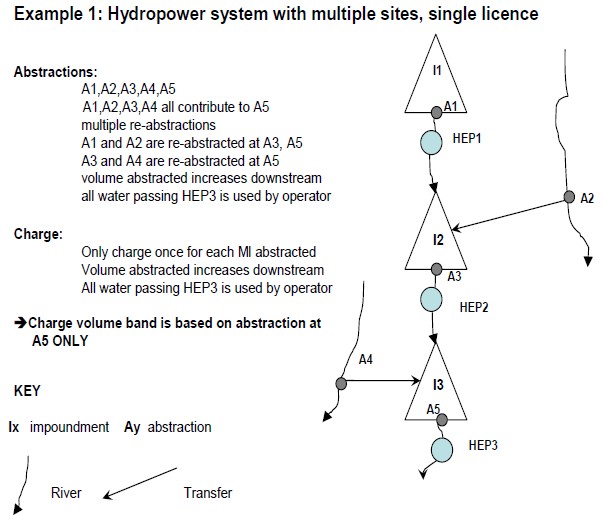 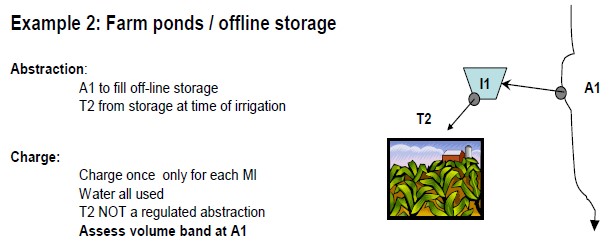 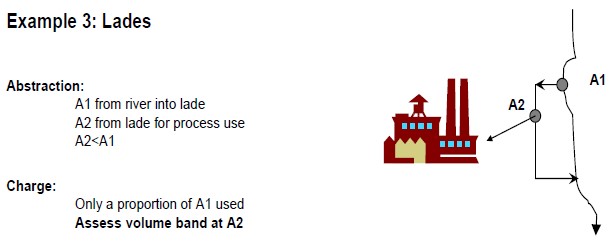 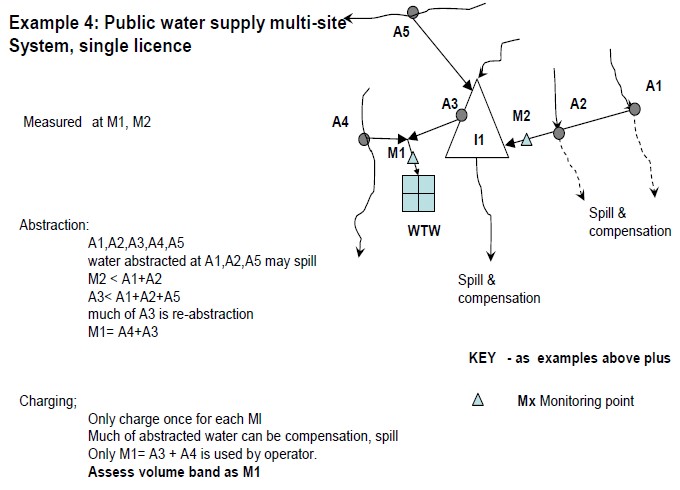 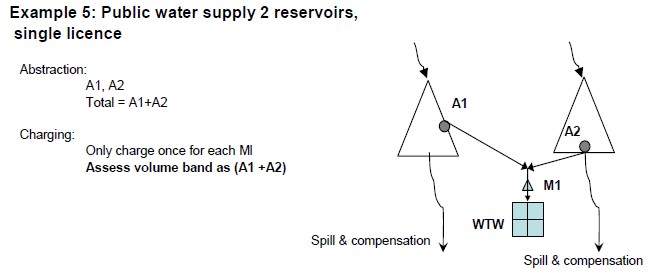 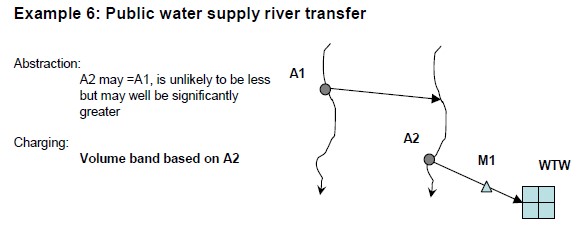 Detailed Guidance on Length affected The length affected will be determined by the distance, measured along the river, between an abstraction point and the point at which the water is returned to the water environment. Where an abstraction is taken from a river and returned to an estuary or coastal waters the length is calculated from the distance along the river from the abstraction point to the tidal limit. For groundwater abstractions the length affected is calculated from the straight line distance from the abstraction point to the point at which the water is returned to the water environment. Where a groundwater abstraction is returned to an estuary or coastal water the length affected is the calculated straight line distance from the abstraction point to the coastline. If a single licence authorises multiple abstractions that affects different river stretches within the same river catchment the length affected is calculated as the distance along the river from the main abstraction to the point where the water is returned to the water environment. The length affected of such abstractions is calculated to determine the main impact of a licence. Example: hydropower scheme with four abstractions in the same catchment, the length affected has been calculated from the main intake on the main stretch of the river to the point at which water is returned to the water environment. The combined length affected of all intake locations has not been used in the calculations and the final length affected for use in charging is the river length distance between the main intake and the return point. 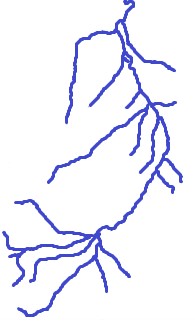 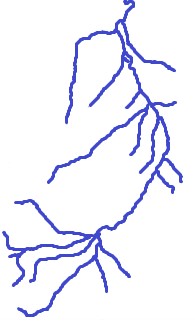 If a single licence authorises multiple abstraction that affects different river stretches from different river catchments and water is returned to the water environment to different catchments then a length affected factor of 1.5 will be applied.  If the length affected is ≥5km then a length affected factor of 1.5 will be applied. Where there is no return of water, effectively water is consumed so a maximum consumption factor of 3.5 is applied. We will take water as being consumed where there is either a long stretch of the water body which has the abstracted water removed from it or is not returned. This is taken as less than 30% returned more than 5 km downstream, or over 95% is not returned (any distance downstream). APPENDIX B4: WASTE DISTRIBUTION OF EWC Each EWC is categorised as High, Medium or Low in hazardous nature. This roughly equates to High - Hazardous, Medium - Non-Hazardous and Low - Inert.   Table B4-1 EWC Description Versus Charging Classification Previous Volume Band Bottom (cubic meters) Top (cubic meters) Vp1  0 5 Vp2  5 20 Vp3  20 100 Vp4  100 1,000 Vp5  1,000 10,000 Vp6  10,000 50,000 Vp7  50,000 150,000 VP8 150,000 Code Length of river affected Length Factor Code Seasonality  Seasonality Factor Le1 Returned < 500m from Abstraction 0.1 Se1 Winter (Nov – March) 0.21 Le2 Returned 500m to <1.5 km from Abstraction Length/1.5  Se2 Summer (April – Oct.) 0.79 Le3 Returned 1.5 km to 5 km from Abstraction. 1 + 0.956 log (Length/1.5) Se3 All year 1 Le4 Returned > 5km from Abstraction 1.5 Le5 No return of water. Effectively water is consumed so there is either a long stretch of the water body which has the abstracted water removed from. This is taken as less than 30% returned more than 5 km downstream, or over 95% is not returned (any distance downstream). 3.5 Material hazard band Factor Waste management activity  Factor Low 1 Material recovery/recycling  1 Medium 4 Energy recovery only  3 High 5 Disposal (landfill) 5 EWC Code  Material hazard band Description of Waste Tonnes / yr Threshold Threshold Threshold Threshold Threshold Score  13 02 08  High Waste Oil 680 8,4008,400 (recovery, high risk)  (recovery, high risk) 0.08   13 02 08  High Waste Oil 680  (recovery, high risk)  (recovery, high risk) 0.08   17 01  12    Medium 07 01 12   sludges from on-site effluent treatment other than those mentioned in 07 01 11 63320 10,50010,500 (recovery, medium risk) 6.03  17 01  12    Medium 07 01 12   sludges from on-site effluent treatment other than those mentioned in 07 01 11 63320  (recovery, medium risk) 6.03 Total Total 6.11 Material hazard band Waste management activity Waste management activity Waste management activity Waste management activity Waste management activity Waste management activity Material hazard band Material recovery/recycling Material recovery/recycling Material recovery/recycling Material recovery/recycling Material recovery/recycling Energy recovery only Disposal (landfill) Material hazard band All onsite treatment All onsite treatment All onsite treatment All onsite treatment Everything else not covered by the other columns Waste which is incinerated Waste which is landfilled Low risk 42,000 42,000 42,000 42,000 42,000 14,000 8,400 Medium risk 10,500 3500 2100 Medium risk 10,50010,50010,500 3500 2100 High risk 8,400 2800 1680 High risk 8,4008,400 2800 1680 Material hazard band Waste management activity Waste management activity Material hazard band Material recovery/recycling Material recovery/recycling Energy recovery only Disposal (landfill) Material hazard band All onsite treatment  Everything else not covered by the other columns Waste which is incinerated Waste which is landfilled Low risk 42,000 42,000 14,000 8,400 Medium risk 10,500 10,500 3500 2100 High risk 8,400 8,400 2800 1680 Material Air Pollutant Threshold VOC (for comparison with NMVOC Comment Acetaldehyde 370 IPPC H1 - Horizontal GuidanceNote : Assessment & Appraisal of BAT -Table B5 Ammonia  180 IPPC H1 - Horizontal GuidanceNote : Assessment & Appraisal of BAT -Table B5 Antimony 5 IPPC H1 - Horizontal GuidanceNote : Assessment & Appraisal of BAT -Table B5 Arsenic 0.2 IPPC H1 - Horizontal GuidanceNote : Assessment & Appraisal of BAT -Table B5 Benzene 16.25 Yes IPPC H1 - Horizontal GuidanceNote : Assessment & Appraisal of BAT -Table B5 Benzo(a) pyrene 0.5 Occupational Safety & Health Administration - Permissible Exposure Limits Butadiene 44 Yes HSE EH40 and methodology inTable B7 Cadmium 0.005 IPPC H1 - Horizontal GuidanceNote : Assessment & Appraisal of BAT -Table B5 Carbon disulphide 64 IPPC H1 - Horizontal GuidanceNote : Assessment & Appraisal of BAT -Table B5 Chloroform 99 IPPC H1 - Horizontal GuidanceNote : Assessment & Appraisal of BAT -Table B5 IPPC H1 - Horizontal GuidanceNote : Assessment & Appraisal of BAT -Table B5 Chromium 5 Copper 10 Dioxins and furans - as ITEQ 0.00001 Derived other Ethylbenzene 4410 Yes IPPC H1 - Horizontal GuidanceNote : Assessment & Appraisal of BAT -Table B5 Ethylene 500 Yes Environment Agency’s  Opra Scheme Ethylene dichloride 42 HSE EH40 and methodology inTable B7 Material Air Pollutant Threshold VOC (for comparison with NMVOC Comment Ethylene oxide  18.4 IPPC H1 - Horizontal GuidanceIPPC H1 - Horizontal GuidanceFormaldehyde 5 Yes Note : Assessment & Appraisal of BAT -Table B5 Note : Assessment & Appraisal of BAT -Table B5 Hexane 720 Yes Hydrogen Cyanide 33.3 HSE EH40 and methodology inTable B7 Lead 0.5 IPPC H1 - Horizontal GuidanceNote : Assessment & Appraisal of BAT -Table B5 Manganese 5 IPPC H1 - Horizontal GuidanceNote : Assessment & Appraisal of BAT -Table B5 Mercury 0.25 IPPC H1 - Horizontal GuidanceNote : Assessment & Appraisal of BAT -Table B5 Methanol 2660 Yes IPPC H1 - Horizontal GuidanceNote : Assessment & Appraisal of BAT -Table B5 Methyl chloride 700 IPPC H1 - Horizontal GuidanceNote : Assessment & Appraisal of BAT -Table B5 Methyl chloroform 11100 Yes IPPC H1 - Horizontal GuidanceNote : Assessment & Appraisal of BAT -Table B5 Methylene chloride 700 IPPC H1 - Horizontal GuidanceNote : Assessment & Appraisal of BAT -Table B5 Nickel 10 IPPC H1 - Horizontal GuidanceNote : Assessment & Appraisal of BAT -Table B5 PAHs 1 EA's charging scheme Phenols - total as C 200 IPPC H1 - Horizontal GuidanceNote : Assessment & Appraisal of BAT -Table B5 Polychlorinated biphenyls (PCBs) - as WHO TEQ 0.2 IPPC H1 - Horizontal GuidanceNote : Assessment & Appraisal of BAT -Table B5 IPPC H1 - Horizontal GuidanceNote : Assessment & Appraisal of BAT -Table B5 Selenium 1 Styrene 800 Tetrachloroethane 3450 Use Trichlorethylene Toluene 1910 Yes IPPC H1 - Horizontal GuidanceNote : Assessment & Appraisal of BAT -Table B5 Trichlorobenzene (all isomers) 75 IPPC H1 - Horizontal GuidanceNote : Assessment & Appraisal of BAT -Table B5 Trichloroethylene 3450 IPPC H1 - Horizontal GuidanceNote : Assessment & Appraisal of BAT -Table B5 Vinyl chloride 159 IPPC H1 - Horizontal GuidanceNote : Assessment & Appraisal of BAT -Table B5 Xylene - all isomers 4410 Yes IPPC H1 - Horizontal GuidanceNote : Assessment & Appraisal of BAT -Table B5 Material Air Pollutant Threshold VOC (for comparison with NMVOC Comment Zinc 100 Material Air Pollutant ThresholdChlorofluorocarbons (CFCs) 10 Sulphur hexafluoride 10 Hydrochlorofluorocarbons (HCFCs) 100 Hydrofluorocarbons (HFCs) 100 Perfluorocarbons (PFCs) 100 Methane 1000 Non-methane volatile organic compounds (NMVOCs) 5000 Material Air Pollutant ThresholdFluorine and total inorganic fluorine compounds - as HF 10 Chlorine and total inorganic chlorine compounds - as HCl 1000 Hydrogen chloride 1000 Nitrogen oxides, NO and NO2 as NO2 10000 Nitrous Oxide 10000 Sulphur oxides, SO2 and SO3 as SO2 10000 Carbon monoxide 1000000 Particulate matter - PM10 and smaller 100 SPRI POLLUTANT_NAME SPRI POLLUTANT_ID Receiving Water Water Pollutant Threshold 2,4-Dichlorophenoxyacetic acid (2,4-D) - ester and non-ester 170 Inland waters 0.3 2,4-Dichlorophenoxyacetic acid (2,4-D) - ester and non-ester 170 Transitional waters 0.3 2,4-Dichlorophenoxyacetic acid (2,4-D) - ester and non-ester 170 Coastal waters 0.3 Aldrin  15 Inland waters 0.01 Aldrin  15 Transitional waters 0.005 Aldrin  15 Coastal waters 0.005 Ammoniacal Nitrogen (as N) 250200 Inland waters 300 Ammoniacal Nitrogen (as N) 250200 Transitional waters 300 Ammoniacal Nitrogen (as N) 250200 Coastal waters 300 Anthracene Inland waters 0.1 Anthracene Transitional waters 0.1 Anthracene Coastal waters 0.1 Arsenic 99 Inland waters 65 Arsenic 99 Transitional waters 33 Arsenic 99 Coastal waters 33 Atrazin 19 Inland waters 0.6 Atrazin 19 Transitional waters 0.6 SPRI POLLUTANT_NAME SPRI POLLUTANT_ID Receiving Water Water Pollutant Threshold Atrazin 19 Coastal waters 0.6 Azamethiphos Inland waters 0.02 Azamethiphos Transitional waters 0.02 Azamethiphos Coastal waters 0.02 Benzene 21 Inland waters 10 Benzene 21 Transitional waters 8 Benzene 21 Coastal waters 8 Benzo(a) pyrene Inland waters 0.00017 Benzo(a) pyrene Transitional waters 0.00017 Benzo(a) pyrene Coastal waters 0.00017 Biochemical Oxygen Demand - total 220200 Inland waters 3000 Biochemical Oxygen Demand - total 220200 Transitional waters 30000 Biochemical Oxygen Demand - total 220200 Coastal waters 30000 Cadmium  102 Inland waters 0.3 Cadmium  102 Transitional waters 0.4 Cadmium  102 Coastal waters 0.4 Carbon Tetrachloride 29 Inland waters 12 Carbon Tetrachloride 29 Transitional waters 12 Carbon Tetrachloride 29 Coastal waters 12 Chlorfenvinphos 277 Inland waters 0.1 Chlorfenvinphos 277 Transitional waters 0.1 Chlorfenvinphos 277 Coastal waters 0.1 SPRI POLLUTANT_NAME SPRI POLLUTANT_ID Receiving Water Water Pollutant Threshold Chloroform 30 Inland waters 2.5 Chloroform 30 Transitional waters 2.5 Chloroform 30 Coastal waters 2.5 Chromium 103 Inland waters 6.8 Chromium 103 Transitional waters 1.2 Chromium 103 Coastal waters 1.2 Copper 104 Inland waters 43 Copper 104 Transitional waters 215 Copper 104 Coastal waters 215 Cyanides - total as CN Inland waters 1 Cyanides - total as CN Transitional waters 1 Cyanides - total as CN Coastal waters 1 Deltamethrin Inland waters No EQS  Deltamethrin Transitional waters 0.0003 Deltamethrin Coastal waters 0.0003 Diazinon 137 Inland waters 0.01 Diazinon 137 Transitional waters 0.01 Diazinon 137 Coastal waters 0.01 Dichlorodiphenyltrichloroethane - all isomers 37 Inland waters 0.025 Dichlorodiphenyltrichloroethane - all isomers 37 Transitional waters 0.025 Dichlorodiphenyltrichloroethane - all isomers 37 Coastal waters 0.025 SPRI POLLUTANT_NAME SPRI POLLUTANT_ID Receiving Water Water Pollutant Threshold Dieldrin 39 Inland waters 0.01 Dieldrin 39 Transitional waters 0.005 Dieldrin 39 Coastal waters 0.005 Dimethoate 138 Inland waters 0.48 Dimethoate 138 Transitional waters 0.48 Dimethoate 138 Coastal waters 0.48 Emamectin benzoate Inland waters No EQS Emamectin benzoate Transitional waters 0.00022 Emamectin benzoate Coastal waters 0.00022 Endosulfan 46 Inland waters 0.005 Endosulfan 46 Transitional waters 0.0005 Endosulfan 46 Coastal waters 0.0005 Endrin 47 Inland waters 0.01 Endrin 47 Transitional waters 0.005 Endrin 47 Coastal waters 0.005 Ethylene dichloride 55 Inland waters 10 Ethylene dichloride 55 Transitional waters 10 Ethylene dichloride 55 Coastal waters 10 Hexachlorobenzene 59 Inland waters 0.01 Hexachlorobenzene 59 Transitional waters 0.01 Hexachlorobenzene 59 Coastal waters 0.01 Hexachlorobutadiene 144 Inland waters 0.1 SPRI POLLUTANT_NAME SPRI POLLUTANT_ID Receiving Water Water Pollutant Threshold Hexachlorobutadiene 144 Transitional waters 0.1 Hexachlorobutadiene 144 Coastal waters 0.1 Hexachlorocyclohexane - all isomers 60 Inland waters 0.02 Hexachlorocyclohexane - all isomers 60 Transitional waters 0.002 Hexachlorocyclohexane - all isomers 60 Coastal waters 0.002 Isodrin 283 Inland waters 0.01 Isodrin 283 Transitional waters 0.005 Isodrin 283 Coastal waters 0.005 Lead 105 Inland waters 28.8 Lead 105 Transitional waters 28.8 Lead 105 Coastal waters 28.8 Linuron 146 Inland waters 0.5 Linuron 146 Transitional waters 0.5 Linuron 146 Coastal waters 0.5 Manganese 300180 Inland waters 492 Manganese 300180 Transitional waters 492 Manganese 300180 Coastal waters 492 Mecoprop 149 Inland waters 18 Mecoprop 149 Transitional waters 18 Mecoprop 149 Coastal waters 18 Mercury 107 Inland waters 0.5 Mercury 107 Transitional 0.5 SPRI POLLUTANT_NAME SPRI POLLUTANT_ID Receiving Water Water Pollutant Threshold waters Mercury 107 Coastal waters 0.5 Naphthalene 152 Inland waters 2.4 Naphthalene 152 Transitional waters 1.2 Naphthalene 152 Coastal waters 1.2 Nickel 108 Inland waters 40 Nickel 108 Transitional waters 40 Nickel 108 Coastal waters 40 Nitrate (as N) 250250 Inland waters 280 Nitrate (as N) 250250 Transitional waters 280 Nitrate (as N) 250250 Coastal waters 168 Nitrogen - total as N 153 Inland waters 559 Nitrogen - total as N 153 Transitional waters 559 Nitrogen - total as N 153 Coastal waters2 335 Nonylphenolethoxylates 154 Inland waters 0 Nonylphenolethoxylates 154 Transitional waters Nonylphenolethoxylates 154 Coastal waters Nonylphenols 155 Inland waters 0.3 Nonylphenols 155 Transitional waters 0.3 SPRI POLLUTANT_NAME SPRI POLLUTANT_ID Receiving Water Water Pollutant Threshold Nonylphenols 155 Coastal waters 0.3 Octylphenols  157 Inland waters 0.1 Octylphenols  157 Transitional waters 0.01 Octylphenols  157 Coastal waters 0.01 Orthophosphate (as P) 250300 Inland waters 42 Orthophosphate (as P) 250300 Transitional waters 420 Orthophosphate (as P) 250300 Coastal waters 0 Pentachlorophenol 78 Inland waters 0.4 Pentachlorophenol 78 Transitional waters 0.4 Pentachlorophenol 78 Coastal waters 0.4 Permethrin 159 Inland waters 0.001 Permethrin 159 Transitional waters 0.0002 Permethrin 159 Coastal waters 0.0002 Phenols - total as C Inland waters 7.7 Phenols - total as C Transitional waters 7.7 Phenols - total as C Coastal waters 7.7 Phosphorus - total as P 161 Inland waters 126 Phosphorus - total as P 161 Transitional waters 1260 Phosphorus - total as P 161 Coastal waters Polychlorinated biphenyls  265 Inland waters 0.01 Polychlorinated biphenyls  265 Transitional waters Polychlorinated biphenyls  265 Coastal waters SPRI POLLUTANT_NAME SPRI POLLUTANT_ID Receiving Water Water Pollutant Threshold Simazine 85 Inland waters 1 Simazine 85 Transitional waters 1 Simazine 85 Coastal waters 1 Tetrachloroethylene 88 Inland waters 10 Tetrachloroethylene 88 Transitional waters 10 Tetrachloroethylene 88 Coastal waters 10 Toluene 89 Inland waters 74 Toluene 89 Transitional waters 74 Toluene 89 Coastal waters 74 Total organic carbon or COD/3 166 Inland waters 15000 Total organic carbon or COD/3 166 Transitional waters 150000 Total organic carbon or COD/3 166 Coastal waters 150000 Tributyltin compounds 167 Inland waters 0.0002 Tributyltin compounds 167 Transitional waters 0.0002 Tributyltin compounds 167 Coastal waters 0.0002 Trichlorobenzene - all isomers 91 Inland waters 0.4 Trichlorobenzene - all isomers 91 Transitional waters 0.4 Trichlorobenzene - all isomers 91 Coastal waters 0.4 Trichloroethylene 92 Inland waters 10 Trichloroethylene 92 Transitional waters 10 Trichloroethylene 92 Coastal waters 10 Triclosan Inland waters 0.1 SPRI POLLUTANT_NAME SPRI POLLUTANT_ID Receiving Water Water Pollutant Threshold Triclosan Transitional waters 0.1 Triclosan Coastal waters 0.1 Trifluralin 168 Inland waters 0.03 Trifluralin 168 Transitional waters 0.03 Trifluralin 168 Coastal waters 0.03 Triphenyltin compounds 290 Inland waters 0.02 Triphenyltin compounds 290 Transitional waters 0.008 Triphenyltin compounds 290 Coastal waters 0.008 Xylene - all isomers 97 Inland waters 30 Xylene - all isomers 97 Transitional waters 30 Xylene - all isomers 97 Coastal waters 30 Zinc 111 Inland waters 58.86 Zinc 111 Transitional waters 42.66 Zinc 111 Coastal waters 42.66 EWC description Waste Classification Charging Classification 01 01 01   wastes from mineral metalliferous excavation Non-Hazardous Medium 01 01 02   wastes from mineral nonmetalliferous excavation Non-Hazardous Medium 01 03 04*  acid-tailings from processing of sulphide ore Hazardous High 01 03 05*  other tailings containing dangerous substances Hazardous High 01 03 06   tailings other than those mentioned in 01 03 04 and 0 1 03 05 Non-Hazardous Medium 01 03 07*  other wastes containing dangerous substances from physical and chemical processing of metalliferous minerals Hazardous High 01 03 08   dusty and powdery wastes other than those mentioned in 01 03 07 Non-Hazardous Medium 01 03 09   red mud from alumina production other than the wastes mentioned in 01 03 07 Non-Hazardous Medium 01 03 99   wastes not otherwise specified Non-Hazardous Medium 01 04 07*  wastes containing dangerous substances from physical and chemical processing of non-metalliferous minerals Hazardous High 01 04 08   waste gravel and crushed rocks other than those mentioned in 01 04 07 Non-Hazardous Medium 01 04 09   waste sand and clays Non-Hazardous Medium 01 04 10   dusty and powdery wastes other than those mentioned in 01 04 07 Non-Hazardous Medium EWC description Waste Classification Charging Classification 01 04 11   wastes from potash and rock salt processing other than those mentioned in 01 04 07 Non-Hazardous Medium 01 04 12   tailings and other wastes from washing and cleaning of minerals other than those mentioned in 01 04 07 and  01 04 11 Non-Hazardous Medium 01 04 13   wastes from stone cutting and sawing other than those mentioned in 01 04 07 Non-Hazardous Medium 01 04 99   wastes not otherwise specified Non-Hazardous Medium 01 05 04   freshwater drilling muds and wastes Non-Hazardous Medium 01 05 05*  oil-containing drilling muds and wastes Hazardous High 01 05 06*  drilling muds and other drilling wastes containing dangeroous substances Hazardous High 01 05 07   barite-containing drilling muds and wastes other than those mentioned in 01 05 05 and 01 05 06 Non-Hazardous Medium 01 05 08   chloride-containing drilling muds and wastes other than those mentioned in 01 05 05 and 01 05 06 Non-Hazardous Medium 01 05 99   wastes not otherwise specified Non-Hazardous Medium 02 01 01   sludges from washing and cleaning Non-Hazardous Medium 02 01 02   animal tissue waste Non-Hazardous Medium 02 01 03   plant tissue waste Non-Hazardous Medium 02 01 04   waste plastics (except packaging) Non-Hazardous Medium 02 01 06   animal faeces, urine and manure (including spoiled straw), effluent, collected separately and treated off-site Non-Hazardous Medium EWC description Waste Classification Charging Classification 02 01 07   wastes from forestry Non-Hazardous Medium 02 01 08*  agrochemical waste containing dangerous substances Hazardous High 02 01 09   agrochemical  wastes other than those mentioned in 02 01 08 Non-Hazardous Medium 02 01 10   waste metal Non-Hazardous Medium 02 01 99   wastes not otherwise specified Non-Hazardous Medium 02 02 01   sludges from washing and cleaning Non-Hazardous Medium 02 02 02   animal tissue waste Non-Hazardous Medium 02 02 03   materials unsuitable for consumption or processing Non-Hazardous Medium 02 02 04   sludges from on-site effluent treatment Non-Hazardous Medium 02 02 99   wastes not otherwise specified Non-Hazardous Medium 02 03 01   sludges from washing, cleaning, peeling, centrifuging and separation Non-Hazardous Medium 02 03 02   wastes from preserving agents Non-Hazardous Medium 02 03 03   wastes from solvent extraction Non-Hazardous Medium 02 03 04   materials unsuitable for consumption or processing Non-Hazardous Medium 02 03 05   sludges from on-site effluent treatment Non-Hazardous Medium 02 03 99   wastes not otherwise specified Non-Hazardous Medium 02 04 01   soil from cleaning and washing beet Non-Hazardous Medium 02 04 02   off-specification calcium carbonate Non-Hazardous Medium EWC description Waste Classification Charging Classification 02 04 03   sludges from on-site effluent treatment Non-Hazardous Medium 02 04 99   wastes not otherwise specified Non-Hazardous Medium 02 05 01   materials unsuitable for consumption or processing Non-Hazardous Medium 02 05 02   sludges from on-site effluent treatment Non-Hazardous Medium 02 05 99   wastes not otherwise specified Non-Hazardous Medium 02 06 01   materials unsuitable for consumption or processing Non-Hazardous Medium 02 06 02   wastes from preserving agents Non-Hazardous Medium 02 06 03   sludges from on-site effluent treatment Non-Hazardous Medium 02 06 99   wastes not otherwise specified Non-Hazardous Medium 02 07 01   wastes from washing, cleaning and mechanical reduciton of raw materials Non-Hazardous Medium 02 07 02   wastes from spirits distillation Non-Hazardous Medium 02 07 03   wastes from chemical treatment Non-Hazardous Medium 02 07 04   materials unsuitable for consumption or processing Non-Hazardous Medium 02 07 05   sludges from on-site effluent treatment Non-Hazardous Medium 02 07 99   wastes not otherwise specified Non-Hazardous Medium 03 01 01   waste bark and cork Non-Hazardous Medium 03 01 04*  sawdust, shavings, cuttings, wood, particle board and veneer containing dangerous substances Hazardous High 03 01 05   sawdust, shavings, cuttings, wood, particle board and veneer other Non-Hazardous Medium EWC description Waste Classification Charging Classification than those mentioned in 03 01 04 03 01 99   wastes not otherwise specified Non-Hazardous Medium 03 02 01*  non-halogenated organic wood preservatives Hazardous High 03 02 02*  organochlorinated wood preservatives Hazardous High 03 02 03*  organometallic wood preservatives Hazardous High 03 02 04*  inorganic wood preservatives Hazardous High 03 02 05*  other wood preservatives containg dangerous substances Hazardous High 03 02 99   wood preservatives not otherwise specified Non-Hazardous High 03 03 01   waste bark and wood Non-Hazardous Medium 03 03 02   green liquor sludge (from recovery of cooking liquor) Non-Hazardous Medium 03 03 05   de-inking sludges from paper recycling Non-Hazardous Medium 03 03 07   mechanically separated rejects from pulping of waste paper and cardboard Non-Hazardous Medium 03 03 08   wastes from sorting of paper and cardboard destined for recycling Non-Hazardous Medium 03 03 09   lime mud waste Non-Hazardous Medium 03 03 10   fibre rejects, fibre, filler and coating sludges from mechanical separation Non-Hazardous Medium 03 03 11   sludges from on-site effluent treatment other than those mentioned in 03 03 10 Non-Hazardous Medium 03 03 99   wastes not otherwise specified Non-Hazardous Medium EWC description Waste Classification Charging Classification 04 01 01   fleshings and lime split wastes Non-Hazardous Medium 04 01 02   liming waste Non-Hazardous Medium 04 01 03*  degreasing wastes containing solvents without a liquid phase Hazardous High 04 01 04   tanning liquor containing chromium Non-Hazardous Medium 04 01 05   tanning liquor free of chromium Non-Hazardous Medium 04 01 06   sludges, in particular from onsite effluent treatment containing chromium Non-Hazardous Medium 04 01 07   sludges, in particular from onsite effluent treatment free of chromium Non-Hazardous Medium 04 01 08   waste tanned leather (blue sheetings, shavings, cuttings, buffing dust) containing chromium Non-Hazardous Medium 04 01 09   wastes from dressing and finishing Non-Hazardous Medium 04 01 99   wastes not otherwise specified Non-Hazardous Medium 04 02 09   wastes from composite materials (impregnated textile, elastomer, plastomer) Non-Hazardous Medium 04 02 10   organic matter from natural products (e.g. grease, wax) Non-Hazardous Medium 04 02 14*  wastes from finishing containing organic solvents Hazardous High 04 02 15   wastes from finishing other than those mentioned in 14 02 14 Non-Hazardous Medium 04 02 16*  dyestuffs and pigments containing dangerous substances Hazardous High 04 02 17   dyestuffs and pigments other than those mentioned in 04 02 16 Non-Hazardous Medium 04 02 19*  sludges from on-site effluent treatment containing dangerous Hazardous High EWC description Waste Classification Charging Classification substances 04 02 20   sludges from on-site effluent treatment other than those mentioned in 04 02 19 Non-Hazardous Medium 04 02 21   wastes from unprocessed textile fibres Non-Hazardous Medium 04 02 22   wastes from processed textile fibres Non-Hazardous Medium 04 02 99   wastes not otherwise specified Non-Hazardous Medium 05 01 02*  desaltercsludges Hazardous High 05 01 03   tank bottom sludges Hazardous High 05 01 04*  acid alkyl sludges Hazardous High 05 01 05*  oil spills Hazardous High 05 01 06*  oily sludges from maintenance operations fo the plant or equipment Hazardous High 05 01 07*  acid tars Hazardous High 05 01 08*  others tars Hazardous High 05 01 09*  sludges from on-site effluent treatment containing dangerous substances Hazardous High 05 01 10   sludges from on-site effluent treatment other than those mentioned in 05 01 09 Non-Hazardous Medium 05 01 11*  wastes from cleaning of fuels with bases Hazardous High 05 01 12*  oil containing acids Hazardous High 05 01 13   boiler feedwatersludges Non-Hazardous Medium 05 01 14   wastes from cooling columns Non-Hazardous Medium 05 01 15*  spent filter clays Hazardous High 05 01 16   sulphur-containing wastes from Non-Hazardous Medium EWC description Waste Classification Charging Classification petroluem desulphurisation 05 01 17   bitumen Non-Hazardous Medium 05 01 99   wastes not otherwise specified Non-Hazardous High 05 06 01*  acid tars Hazardous High 05 06 03*  other tars Hazardous High 05 06 04   wastes from cooling columns Non-Hazardous Medium 05 06 99   wastes not otherwise specified Non-Hazardous High 05 07 01*  wastes containing mercury Hazardous High 05 07 02   wastes containing sulphur Non-Hazardous Medium 05 07 99   wastes not otherwise specified Non-Hazardous High 06 01 01*  sulphuric acid and sulphurous acid Hazardous High 06 01 02*  hydrochloric acid Hazardous High 06 01 03*  hydroflouric acid Hazardous High 06 01 04*  phosphoric and phosphorous acid Hazardous High 06 01 05*  nitirc acid and nitrous acid Hazardous High 06 01 06*  other acids Hazardous High 06 01 99   wastes not otherwise specified Non-Hazardous High 06 02 01*  calcium hydroxide Hazardous High 06 02 03*  ammonium hydroxide Hazardous High 06 02 04*  sodium and potassium hydroxide Hazardous High 06 02 05*  other bases Hazardous High 06 02 99   wastes not otherwise specified Non-Hazardous High EWC description Waste Classification Charging Classification 06 03 11*  solid salts and solutions containing cyanides Hazardous High 06 03 13*  solid salts and solutions containing heavy metals Hazardous High 06 03 14   solid salts and solutions other than those mentioned in 06 03 11 and 06 03 13 Non-Hazardous Medium 06 03 15*  metallic oxides containing heavy metals Hazardous High 06 03 16   metallic oxides other than those mentioned in 06 03 15 Non-Hazardous Medium 06 03 99   wastes not otherwise specified Non-Hazardous High 06 04 03*  wastes containing arsenic Hazardous High 06 04 04*  wastes containing mercury Hazardous High 06 04 05*  wastes containing other heavy metals Hazardous High 06 04 99   wastes not otherwise specified Non-Hazardous High 06 05 02*  sludges from on-site effluent treatment containing dangerous substances Hazardous High 06 05 03   sludges from on-site effluent treatment other than those mentioned on 06 05 02 Non-Hazardous Medium 06 06 02*  wastes containing dangerous sulphides Hazardous High 06 06 03   wastes containing suphides other than those mentioned in 06 05 02 Non-Hazardous Medium 06 06 99   wastes not otherwise specified Non-Hazardous High 06 07 01*  wastes containing asbestos from electrolysis Hazardous High 06 07 02*  activated carbon from chlorine production Hazardous High EWC description Waste Classification Charging Classification 06 07 03*  barium sulphate sludge containing mercury Hazardous High 06 07 04*  solutions and acids, e.g contact acid Hazardous High 06 07 99   wastes not otherwise specified Non-Hazardous High 06 08 02*  wastes containing dangerous silicones Hazardous High 06 08 99   wastes not otherwise specified Non-Hazardous High 06 09 02   phosphorous slag Non-Hazardous Medium 06 09 03*  calcium-based reaction wastes containing or contaminated with dangerous substances Hazardous High 06 09 04   calcium-based reaction wastes other than those mentioned in 06 09 03 Non-Hazardous Medium 06 09 99   wastes not otherwise specified Non-Hazardous High 06 10 02*  wastes containing dangerous substances Hazardous High 06 10 99   wastes not otherwise specified Non-Hazardous High 06 11 01   calcium-based reaction wastes fro titanium dioxide production Non-Hazardous Medium 06 11 99   wastes not otherwise specified Non-Hazardous Medium 06 13 01*  inorganic plant protection products, wood-preserving agents and other biocides Hazardous High 06 13 02*  spent activated carbon (except 06 07 02) Hazardous High 06 13 03   carbon black Non-Hazardous Medium 06 13 04*  wastes from asbestos processing Hazardous High 06 13 05*  soot Hazardous High EWC description Waste Classification Charging Classification 06 13 99   wastes not otherwise specified Non-Hazardous High 07 01 01*  aqueous washing liquids and mother liquors Hazardous High 07 01 03*  organic halogenated solvents, washing liquids and mother liqours Hazardous High 07 01 04*  other organic solvents, washing liquids and mother liquors Hazardous High 07 01 07*  halogenated still bottoms and reaction residues Hazardous High 07 01 08*  other still bottoms and reaction residues Hazardous High 07 01 09*  halogenated filter cakes and spent absorbents Hazardous High 07 01 10*  other filter cakes and spent absorbents Hazardous High 07 01 11*  sludges from on-site effluent treatment containing dangerous substances Hazardous High 07 01 12   sludges from on-site effluent treatment other than those mentioned in 07 01 11 Non-Hazardous Medium 07 01 99   wastes not otherwise specified Non-Hazardous High 07 02 01*  aqueous washing liquids and mother liquors Hazardous High 07 02 03*  organic halogenated solvents, washing liquids and mother liqours Hazardous High 07 02 04*  other organic solvents, washing liquids and mother liquors Hazardous High 07 02 07*  halogenated still bottoms and reaction residues Hazardous High 07 02 08*  other still bottoms and reaction residues Hazardous High 07 02 09*  halogenated filter cakes and spent absorbents Hazardous High EWC description Waste Classification Charging Classification 07 02 10*  other filter cakes and spent absorbents Hazardous High 07 02 11*  sludges from on-site effluent treatment containing dangerous substances Hazardous High 07 02 12   sludges from on-site effluent treatment other than those mentioned on 07 02 11 Non-Hazardous Medium 07 02 13   waste plastic Non-Hazardous Medium 07 02 14*  wastes from additives containing dangerous substances Hazardous High 07 02 15   wastes from additives other than those mentioned in 07 02 14 Non-Hazardous Medium 07 02 16*  wastes containing dangerous silicones Hazardous High 07 02 17   wastes containing silicones other than those mentioned in 07 02 16 Non-Hazardous Medium 07 02 99   wastes not otherwise specified Non-Hazardous High 07 03 01*  aqueous washing liquids and mother liquors Hazardous High 07 03 03*  organic halogenated solvents, washing liquids and mother liqours Hazardous High 07 03 04*  other organic solvents, washing liquids and mother liquors Hazardous High 07 03 07*  halogenated still bottoms and reaction residues Hazardous High 07 03 08*  other still bottoms and reaction residues Hazardous High 07 03 09*  halogenated filter cakes and spent absorbents Hazardous High 07 03 10*  other filter cakes and spent absorbents Hazardous High 07 03 11*  sludges from on-site effluent treatment containing dangerous Hazardous High EWC description Waste Classification Charging Classification substances 07 03 12   sludges from on-site effluent treatment other than those mentioned in 07 03 11 Non-Hazardous Medium 07 03 99   wastes not otherwise specified Non-Hazardous High 07 04 01*  aqueous washing liquids and mother liquors Hazardous High 07 04 03*  organic halogenated solvents, washing liquids and mother liqours Hazardous High 07 04 04*  other organic solvents, washing liquids and mother liquors Hazardous High 07 04 07*  halogenated still bottoms and reaction residues Hazardous High 07 04 08*  other still bottoms and reaction residues Hazardous High 07 04 09*  halogenated filter cakes and spent absorbents Hazardous High 07 04 10*  other filter cakes and spent absorbents Hazardous High 07 04 11*  sludges from on-site effluent treatment containing dangerous substances Hazardous High 07 04 12   sludges from on-site effluent treatment other than those mentioned in 07 04 11 Non-Hazardous Medium 07 04 13*  solid wastes containing dangerous substances Hazardous High 07 04 99   wastes not otherwise specified Non-Hazardous High 07 05 01*  aqueous washing liquids and mother liquors Hazardous High 07 05 03*  organic halogenated solvents, washing liquids and mother liqours Hazardous High 07 05 04*  other organic solvents, washing liquids and mother liquors Hazardous High EWC description Waste Classification Charging Classification 07 05 07*  halogenated still bottoms and reaction residues Hazardous High 07 05 08*  other still bottoms and reaction residues Hazardous High 07 05 09*  halogenated filter cakes and spent absorbents Hazardous High 07 05 10*  other filter cakes and spent absorbents Hazardous High 07 05 11*  sludges from on-site effluent treatment containing dangerous substances Hazardous High 07 05 12   sludges from on-site effluent treatment other than those mentioned in 07 05 11 Non-Hazardous Medium 07 05 13*  solid wastes containing dangerous substances Hazardous High 07 05 14   solid wastes other than those mentioned in 07 05 13 Non-Hazardous Medium 07 05 99   wastes not otherwise specified Non-Hazardous High 07 06 01*  aqueous washing liquids and mother liquors Hazardous High 07 06 03*  organic halogenated solvents, washing liquids and mother liqours Hazardous High 07 06 04*  other organic solvents, washing liquids and mother liquors Hazardous High 07 06 07*  halogenated still bottoms and reaction residues Hazardous High 07 06 08*  other still bottoms and reaction residues Hazardous High 07 06 09*  halogenated filter cakes and spent absorbents Hazardous High 07 06 10*  other filter cakes and spent absorbents Hazardous High 07 06 11*  sludges from on-site effluent treatment containing dangerous Hazardous High EWC description Waste Classification Charging Classification substances 07 06 12   sludges from on-site effluent treatment other than those mentioned in 07 06 11 Non-Hazardous Medium 07 06 99   wastes not otherwise specified Non-Hazardous High 07 07 01*  aqueous washing liquids and mother liquors Hazardous High 07 07 03*  organic halogenated solvents, washing liquids and mother liqours Hazardous High 07 07 04*  other organic solvents, washing liquids and mother liquors Hazardous High 07 07 07*  halogenated still bottoms and reaction residues Hazardous High 07 07 08*  other still bottoms and reaction residues Hazardous High 07 07 09*  halogenated filter cakes and spent absorbents Hazardous High 07 07 10*  other filter cakes and spent absorbents Hazardous High 07 07 11*  sludges from on-site effluent treatment containing dangerous substances Hazardous High 07 07 12   sludges from on-site effluent treatment other than those mentioned in 07 07 11 Non-Hazardous Medium 07 07 99   wastes not otherwise specified Non-Hazardous High 08 01 11*  waste paint and varnish containing organic solvents or other dangerous substances Hazardous High 08 01 12   waste paint and varnish other than those mentioned in 08 01 11 Non-Hazardous Medium 08 01 13*  sludges from paint or varnish containing organic solvents or other dangerous substances Hazardous High EWC description Waste Classification Charging Classification 08 01 14   sludges from paint or varnish other than those mentioned in 08 01 13 Non-Hazardous Medium 08 01 15*  aqueous sludges containing paint or varnish containing organic solvents or other dangerous substances Hazardous High 08 01 16   aqueous sludges containing paint or varnish other than those mentioned in 08 01 15 Non-Hazardous Medium 08 01 17*  wastes from paint or varnish removal containing organic solvents or other dangerous substances Hazardous High 08 01 18  wastes from paint or varnish removal other than those mentioned in 08 01 17 Non-Hazardous Medium 08 01 19* aqueous suspensions containing paint or varnish containing organic solvents or other dangerous substances Hazardous High 08 01 20  aqueous suspensions containing paint or varnish other than those mentioned in 08 01 19 Non-Hazardous Medium 08 01 21*  waste paint or varnish remover Hazardous High 08 02 01   waste coating powders Non-Hazardous Medium 08 02 02   aqueous sludges containing ceramic materials Non-Hazardous Medium 08 02 03   aqueous suspensions containing ceramic materials Non-Hazardous Medium 08 02 99   wastes not otherwise specified Non-Hazardous Medium 08 03 07   aqueous sludges containing ink Non-Hazardous Medium 08 03 08   aqueous liquid waste containing ink Non-Hazardous Medium 08 03 12*  waste ink containing dangerous substances Hazardous High 08 03 13   waste ink other than those Non-Hazardous Medium EWC description Waste Classification Charging Classification mentioned in 08 03 12 08 03 14*  ink sludges containing dangerous substances Hazardous High 08 03 15   ink sludges other than those mentioned in 08 03 14 Non-Hazardous Medium 08 03 16*  waste etching solutions Hazardous High 08 03 17*  waste printing toner containing dangerous substances Hazardous High 08 03 18   waste printing toner other than those mentioned in 08 03 17 Non-Hazardous Medium 08 03 19*  disperse oil Hazardous High 08 03 99   wastes not otherwise specified Non-Hazardous High 08 04 09*  waste adhesives and sealants containing organic solvents or other dangerous substances Hazardous High 08 04 10   waste adhesives and sealants other than those mentioned in 08 04 09 Non-Hazardous Medium 08 04 11*  adhesive and sealant sludges containing organic solvents or other dangerous substances Hazardous High 08 04 12   adhesive and sealants sludges other than those mentioned in 08 04 11 Non-Hazardous Medium 08 04 13*  aqueous sludges containing adhesives or sealants containing organic solvents or other dangerous substances Hazardous High 08 04 14   aqueous sludges containing adhesives or sealants other than those mentioned in 08 04 13 Non-Hazardous Medium 08 04 15*  aqueous liquid waste containing adhesives or sealants containing organic solvents or other dangerous substances Hazardous High 08 04 16   aqueous liquid waste containing adhesives or sealants other than those mentioned in 08 04 15 Non-Hazardous Medium EWC description Waste Classification Charging Classification 08 04 17*  rosin oil Hazardous High 08 04 99   wastes not otherwise specified Non-Hazardous High 08 05 01*  waste isocyanates Hazardous High 09 01 01*  water-based developer and activator solutions Hazardous High 09 01 02*  water-based offset plate develop solutions Hazardous High 09 01 03*  solvent-based developer solutions fixer solutions Hazardous High 09 01 04*  fixer solutions Hazardous High 09 01 05*  bleach solutions Hazardous High 09 01 06*  wastes containing silver from on-site treatment of photographic wastes Hazardous High 09 01 07   photographic film and paper containing silver or silver compounds Non-Hazardous Medium 09 01 08   photographic film and paper free of silver or silver compounds Non-Hazardous Medium 09 01 10   single use cameras without batteries Non-Hazardous Medium 09 01 11*  single use cameras containing batteries included in 16 06 01,16 06 02 or 16 06 03 Hazardous High 09 01 12   single use cameras containing batterues other than those mentioned in 09 01 11 Non-Hazardous Medium 09 01 13*  aqueous liquid waste from onsite reclamation of silver other than those mentioned in 09 01 06 Hazardous High 09 01 99   wastes not otherwise specified Non-Hazardous High 10 01 01   bottom ash, slag and boiler dust (excluding boiler dust mentioned in 10 01 04) Non-Hazardous Low 10 01 02   coal fly ash Non-Hazardous Medium EWC description Waste Classification Charging Classification 10 01 03   fly ash from peat and untreated wood Non-Hazardous Medium 10 01 04*  oil fly ash and boiler dust Hazardous High 10 01 05   calcium-based reaction wastes from flue gas desulphurisation in solid form Non-Hazardous Medium 10 01 07   calcium-based reaction wastes from flue gas desulphurisation in sludge form Non-Hazardous Medium 10 01 09*  sulphuric acid Hazardous High 10 01 13*  fly ash from emulsified hydrocarbons used as fuel Hazardous High 10 01 14*  bottom ash, slag and boiler dust from co-incineration containing dangerous substances Hazardous High 10 01 15   bottom ash, slag and boiler dust from co-incineration other than those mentioned in 10 01 14 Non-Hazardous Medium 10 01 16*  fly ash from co-incineration containing dangerous substances Hazardous High 10 01 17   fly ash from co-incineration other than those mentioned in 10 01 16 Non-Hazardous Low 10 01 18*  wastes from gas cleaning containing dangerous substances Hazardous High 10 01 19   wastes from gas cleaning other than those mentioned in 10 01 05, 10 01 07 and 10 01 18 Non-Hazardous Medium 10 01 20*  sludges from on-site effluent treatment containing dangerous substances Hazardous High 10 01 21   sludges from on-site effluent treatment other than those mentioned in 10 01 20 Non-Hazardous Medium 10 01 22*  aqueous sludges from boiler cleansing containing dangerous substances Hazardous High EWC description Waste Classification Charging Classification 10 01 23   aqueous sludges from boiler cleansing other than those mentioned in 10 01 22 Non-Hazardous Medium 10 01 24   sands from fluidised beds Non-Hazardous Medium 10 01 25   wastes from fuel storage and preparation of coal fired power plants Non-Hazardous Medium 10 01 26   wastes from cooling water treatment Non-Hazardous Medium 10 01 99   wastes not otherwise specified Non-Hazardous Medium 10 02 01   wastes from the processing of slag Non-Hazardous Medium 10 02 02   unprocessed slag Non-Hazardous Medium 10 02 07*  solid wastes from gas treatment containing dangerous substances Hazardous High 10 02 08   solid wastes from gas treatment other than those mentioned in 10 02 07 Non-Hazardous Medium 10 02 10   mill scales Non-Hazardous Medium 10 02 11*  wastes from cooling water treatment containing oil Hazardous High 10 02 12   wastes from cooling water treatment other than those mentioned in 10 02 07 Non-Hazardous Medium 10 02 13*  sludges and filter cakes from gas treatment containing dangerous substances Hazardous High 10 02 14   sludges and filter cake other than those mentioned in 10 02 13 Non-Hazardous Medium 10 02 15   other sludges and filter cakes Non-Hazardous Medium 10 02 99   wastes not otherwise specified Non-Hazardous Medium 10 03 02   anode scraps Non-Hazardous Medium EWC description Waste Classification Charging Classification 10 03 04*  primary production slags Hazardous High 10 03 05   waste alumina Non-Hazardous Medium 10 03 08*  salt slags from secondary production Hazardous High 10 03 09*  black drosses from secondary production Hazardous High 10 03 15*  skimmings that are flammable or emit, upon contact with water, flammable gases in dangerous quantities Hazardous High 10 03 16   skimmings other than those mentioned in 10 03 15 Non-Hazardous Medium 10 03 17*  tar-containing wastes from anode manufacture Hazardous High 10 03 18   carbon-containing wastes from anode manufacture other than those mentioned in 10 30 17 Non-Hazardous Medium 10 03 19*  flue-gas dust containing dangerous substances Hazardous High 10 03 20   flue-gas dust other than those mentioned in 10 03 19 Non-Hazardous Medium 10 03 21*  other particulates and dust (including ball-mill dust) containing dangerous substances Hazardous High 10 03 22   other particulates and dust (including ball-mill dust) other than thosmentioned in 10 03 21 Non-Hazardous Medium 10 03 23*  solid wastes from gas treatment containing dangerous substances Hazardous High 10 03 24   solid wastes from gas treatment other then those mentioed in 10 03 23 Non-Hazardous Medium 10 03 25*  sludges and filter cakes from gas treatment containing dangerous substances Hazardous High EWC description Waste Classification Charging Classification 10 03 26   sludges and filter cakes from gas treatment other than those mentioned in 10 03 25 Non-Hazardous Medium 10 03 27*  wastes from cooling-water treatment containing oil Hazardous High 10 03 28   wastes from cooling-water treatment other than those mentioned in 10 03 27 Non-Hazardous Medium 10 03 29*  wastes from treatment of salt slags and black drosses containing dangerous substances Hazardous High 10 03 30   wastes from treatment of salt slags and black drosses other than those mentioned in 10 03 29 Non-Hazardous Medium 10 03 99   wastes not otherwise specified Non-Hazardous High 10 04 01*  slag from primary and secondary production Hazardous High 10 04 02*  dross and skimmings from primary and secondary production Hazardous High 10 04 03*  calcium arsenate Hazardous High 10 04 04*  flue-gas dust Hazardous High 10 04 05*  other particulates and dust Hazardous High 10 04 06*  solid wastes from gas treatment Hazardous High 10 04 07*  sludges and filter cakes from gas treatment Hazardous High 10 04 09*  wastes from cooling-water treatment containing oil Hazardous High 10 04 10   wastes from cooling-water treatment other than those mentioned in 10 04 09 Non-Hazardous Medium 10 04 99   wastes not otherwise specified Non-Hazardous High 10 05 01   slags from primary and secondary production Non-Hazardous Medium EWC description Waste Classification Charging Classification 10 05 03*  flue-gas dust Hazardous High 10 05 04   other particulates and dust Non-Hazardous Medium 10 05 05*  solid waste from gas treatment Hazardous High 10 05 06*  sludges and filter cakes from gas treatment Hazardous High 10 05 08*  wastes from cooling water treatment containing oil Hazardous High 10 05 09   wastes from cooling water treatment other than those mentioned in 10 05 08 Non-Hazardous Medium 10 05 10*  dross and skimmings that are flammable or emit, upon contact with water, flammable gases in dangerous quantities Hazardous High 10 05 11   dross and skimmings other than those mentioned in 10 05 10 Non-Hazardous Medium 10 05 99   wastes not otherwise specified Non-Hazardous High 10 06 01   slags from primary and secondary production Non-Hazardous Medium 10 06 02   dross and skimmings from primary and secondary production Non-Hazardous Medium 10 06 03*  flue-gas dust Hazardous High 10 06 04   other particulates and dust Non-Hazardous Medium 10 06 06*  solid wastes from gas treatment Hazardous High 10 06 07*  sludges and filter cakes from gas treatment Hazardous High 10 06 09*  wastes from cooling-water treatment containing oil Hazardous High 10 06 10   wastes from cooling-water treatment other than those mentioned in 10 06 09 Non-Hazardous Medium EWC description Waste Classification Charging Classification 10 06 99   wastes not otherwise specified Non-Hazardous High 10 07 01   slags from primary and secondary production Non-Hazardous Medium 10 07 02   dross and skinnings from primary and secondary production Non-Hazardous Medium 10 07 03   solid wastes from gas treatment Non-Hazardous Medium 10 07 04   other particulates and dust Non-Hazardous Medium 10 07 05   sludges and filter cakes from gas treatment Non-Hazardous Medium 10 07 07*  wastes from cooling-water treatment containing oil Hazardous High 10 07 08   wastes from cooling-water treatment other than those mentioned in 10 07 07 Non-Hazardous Medium 10 07 99   wastes not otherwise specified Non-Hazardous Medium 10 08 04   particulates and dust Non-Hazardous Medium 10 08 08*  salt slag from primary and secondary production Hazardous High 10 08 09   other slags Non-Hazardous Medium 10 08 10*  dross and skimmings that are flammable or emit, upon contact with water, flammable gases in dangerous quantities Hazardous High 10 08 11   dross and skimmings other than those mentioned in 10 08 10 Non-Hazardous Medium 10 08 12*  tar-containing wastes from anode manufacture Hazardous High 10 08 13   carbon-containing wastes from anode manufacture other than those mentioned in 10 08 12 Non-Hazardous Medium 10 08 14   anode scrap Non-Hazardous Medium EWC description Waste Classification Charging Classification 10 08 15   flue-gas dust containing dangerous substances Hazardous High 10 08 16*  flue-gas dust other than those mentioned in 10 08 15 Non-Hazardous Medium 10 08 17   sludges and filter cakes from flue-gas treatment containing dangerous substances Non-Hazardous Medium 10 08 18*  sludges and filter cakes from flue-gas treatment other than those mentioned in 10 08 17 Non-Hazardous Medium 10 08 19   wastes from cooling-water treatment containing oil Hazardous High 10 08 20*  wastes from cooling-water treatment other than those mentioned in 10 08 19 Non-Hazardous Medium 10 08 99   wastes not otherwise specified Non-Hazardous High 10 09 03   furnace slag Non-Hazardous Medium 10 09 05*  casting cores and moulds which have not undergone pouring containing dangerous substances Hazardous High 10 09 06   casting cores and moulds which have not undergone pouring other than those mentioned in  10 09 05 Non-Hazardous Medium 10 09 07*  casting cores and moulds which have undergone pouring containing dangerous substances Hazardous High 10 09 08   casting cores and moulds which have undergone pouring other than those mentioned in 10 09 07 Non-Hazardous Medium 10 09 09*  flue-gas dust containing dangerous substances Hazardous High 10 09 10   flue-gas dust other than those mentioned in 10 09 09 Non-Hazardous Medium 10 09 11*  other particulates containing dangerous substances Hazardous High EWC description Waste Classification Charging Classification 10 09 12   other particulates other than those mentioned in 10 09 11 Non-Hazardous Medium 10 09 13*  waste binders containing dangerous substances Hazardous High 10 09 14   waste binders other than those mentioned in 10 09 13 Non-Hazardous Medium 10 09 15*  waste crack-indicating agent containing dangerous substances Hazardous High 10 09 16   waste crack indicating substances other than those mentioned in 10 09 15 Non-Hazardous Medium 10 09 99   waste not otherwise specified Non-Hazardous High 10 10 03   furnace slag Non-Hazardous Medium 10 10 05*  casting cores and moulds which have not undergone pouring, containing dangerous substances Hazardous High 10 10 06   casting cores and moulds which have not undegone pouring other than those mentioned in 10 10 05 Non-Hazardous Medium 10 10 07*  casting cores and moulds which have undergone pouring, containing dangerous substances Hazardous High 10 10 08   casting cores and moulds which have undergone pouring other than those mentioned in 10 10 07 Non-Hazardous Medium 10 10 09*  flue-gas dust containing dangerous substances Hazardous High 10 10 10   flue-gas dust other than those mentioned in 10 10 09 Non-Hazardous Medium 10 10 11*  other particulates containing dangerous substances Hazardous High 10 10 12   other particulates other than those mentioned on 10 10 10 Non-Hazardous Medium 10 10 13*  waste binders containing dangerous substances Hazardous High EWC description Waste Classification Charging Classification 10 10 14   waste binders other than those mentioned in 10 10 13 Non-Hazardous Medium 10 10 15*  waste crack-indicating agent containing dangerous substances Hazardous High 10 10 16   waste crack-indicating agent other than those mentioned in 10 10 15 Non-Hazardous Medium 10 10 99   wastes not otherwise specified Non-Hazardous High 10 11 03   waste glass-based fibrous materials Inert Low 10 11 05   particulates and dust Non-Hazardous Medium 10 11 09*  waste preparation mixture before thermal processing, containing dangerous substances Hazardous High 10 11 10   waste preparation mixture before thermal processing other than those mentioned in 10 11 09 Non-Hazardous Medium 10 11 11*  waste glass in small particles and glass powder containing metals (e.g cathode ray tubes) Hazardous High 10 11 12   waste glass other than those mentioned in 10 11 11 Non-Hazardous Medium 10 11 13*  glass-polishing and grinding sludge containing dangerous substances Hazardous High 10 11 14   glass-polishing and grinding sludge other than those mentioned in 10 11 13 Non-Hazardous Medium 10 11 15*  solid wastes from flue-gas treatment containing dangerous substances Hazardous High 10 11 16   solid wastes from flue-gas treatment other than those mentioned in 10 11 15 Non-Hazardous Medium 10 11 17*  sludges and filter cakes from flue-gas treatment containing dangerous substances Hazardous High EWC description Waste Classification Charging Classification 10 11 18   sludges and filter cakes from flue-gas treatment other than those mentioned in 10 11 17 Non-Hazardous Medium 10 11 19*  solid wastes from on-site effluent treatment containing dangerous substances Hazardous High 10 11 20   solid wastes from on-site effluent treatment other than those mentioned in 10 11 19 Non-Hazardous Medium 10 11 99   wastes not otherwise specified Non-Hazardous High 10 12 01   waste preparation mixture before thermal processing Non-Hazardous Medium 10 12 03   particulates and dust Non-Hazardous Medium 10 12 05   sludges and filter cakes from gas treatment Non-Hazardous Medium 10 12 06   discarded moulds Non-Hazardous Medium 10 12 08   waste ceramics, bricks, tiles and construction products (after thermal processing) Non-Hazardous Medium 10 12 09*  solid wastes from gas treatment containing dangerous substances Hazardous High 10 12 10   solid waste from gas treatment other than those mentioned in 10 12 09 Non-Hazardous Medium 10 12 11*  wastes from glazing containing heavy metals Hazardous High 10 12 12   wastes from glazing other than those mentioned in 10 12 11 Non-Hazardous Medium 10 12 13   sludge from on-site effluent treatment Non-Hazardous Medium 10 12 99   wastes not otherwise specified Non-Hazardous Medium 10 13 01   waste preparation mixture before thermal processing Non-Hazardous Medium EWC description Waste Classification Charging Classification 10 13 04   wastes from calcination and hydration of lime Non-Hazardous Medium 10 13 06   particulates and dust (except 10 13 12 and 10 13 13) Non-Hazardous Medium 10 13 07  sludges and filter cakes from gas treatment Non-Hazardous Medium 10 13 09*  wastes from asbestos-cement manufacture containing asbestos Hazardous High 10 13 10   wastes from asbestos-cement manufacture other than those mentioned in 10 13 09 Non-Hazardous Medium 10 13 11   wastes from cement-based composite materials other than those mentioned in 10 13 09 and 10 13 10 Non-Hazardous Medium 10 13 12*  solid wastes from gas treatment containing dangerous substances Hazardous High 10 13 13   solid wastes from gas treatment other than those mentioned in 10 13 12 Non-Hazardous Medium 10 13 14   waste concrete and concrete sludge Non-Hazardous Medium 10 13 99   wastes not otherwise specified Non-Hazardous Medium 10 14 01*  waste from gas cleaning containing mercury Hazardous High 11 01 05*  pickling acids Hazardous High 11 01 06*  acids not otherwise specified Hazardous High 11 01 07*  pickling bases Hazardous High 11 01 08*  phosphatising sludges Hazardous High 11 01 09*  sludges and filter cakes containing dangerous substances Hazardous High 11 01 10   sludges and filter cakes other than those mentioned in 11 01 09 Non-Hazardous Medium EWC description Waste Classification Charging Classification 11 01 11*  aqueous rinsing liquids containing dangerous substances Hazardous High 11 01 12   aqueous rinsing liquids other than those mentioned in 11 01 11 Non-Hazardous Medium 11 01 13*  degreasing wastes containing dangerous substances Hazardous High 11 01 14   degreasing wastes other than those mentioned in 11 01 13 Non-Hazardous Medium 11 01 15*  eluate and sludges from membrane systems or ion exchange systems containing dangerous substances Hazardous High 11 01 16*  saturated or spent ion exchange resins Hazardous High 11 01 98*  other wastes containing dangerous substances Hazardous High 11 01 99*  waste not otherwise specified Hazardous High 11 02 02*  sludges from zinc hydrometallurgy (including jarosite, goethite) Hazardous High 11 02 03   wastes from production of anodes for aqueous electrolytical processes Non-Hazardous Medium 11 02 05*  wastes from copper hydrometallurgy processes containing dangerous substances Hazardous High 11 02 06   wastes from copper hydrometallurgy processes other than those mentioned in 11 02 05 Non-Hazardous Medium 11 02 07*  other wastes containing dangerous substances Hazardous High 11 02 99   wastes not otherwise specified Non-Hazardous High 11 03 01*  wastes containing cyanide Hazardous High 11 03 02*  other wastes Hazardous High EWC description Waste Classification Charging Classification 11 05 01   hard zinc Non-Hazardous Medium 11 05 02   zinc ash Non-Hazardous Medium 11 05 03*  solid wastes from gas treatment Hazardous High 11 05 04*  spent flux Hazardous High 11 05 99   wastes not otherwise specified Non-Hazardous High 12 01 01   ferrous metal filings and turnings Non-Hazardous Medium 12 01 02   ferrous metal dust and particles Non-Hazardous Medium 12 01 03   non-ferrous metal filings and turnings Non-Hazardous Medium 12 01 04   non-ferrous metal dust and particles Non-Hazardous Medium 12 01 05   plastic shavings and turnings Non-Hazardous Medium 12 01 06*  mineral-based machining oils containing halogens (except emulsions and solutions) Hazardous High 12 01 07*  mineral-based machining oils free of halogens (except emulsions and solutions) Hazardous High 12 01 08*  machining emulsions and solutions containing halogens Hazardous High 12 01 09*  machining emulsions and solutions free of halogens Hazardous High 12 01 10*  synthetic machining oils Hazardous High 12 01 12*  spent waxes and fats Hazardous High 12 01 13   welding wastes Non-Hazardous Medium 12 01 14*  machining sludges containing dangerous substances Hazardous High EWC description Waste Classification Charging Classification 12 01 15   machining sludges other than those mentioned in 12 01 14 Non-Hazardous Medium 12 01 16*  waste blasting material containing dangerous substances Hazardous High 12 01 17   waste blasting materials other than those mentioned in 12 01 16 Non-Hazardous Medium 12 01 18*  metal sludge (grinding, honing and lapping sludge) containing oil Hazardous High 12 01 19*  readily biodegradable machining oil Hazardous High 12 01 20*  spent grinding bodies and grinding materials containing dangerous substances Hazardous High 12 01 21   spent grinding bodies and grinding materials other than those mentioned in 12 01 20 Non-Hazardous Medium 12 01 99   wastes not otherwise specified Non-Hazardous High 12 03 01*  aqueous washing liquids Hazardous High 12 03 02*  steam degreasing wastes Hazardous High 13 01 01*  hydraulic oils, containing PCB's Hazardous High 13 01 04*  chlorinated emulsions Hazardous High 13 01 05*  non-chlorinated emulsions Hazardous High 13 01 09*  mineral-based chlorinated hydraulic oils Hazardous High 13 01 10*  mineral-based non-chlorinated hydraulic oils Hazardous High 13 01 11*  synthetic hydraulic oils Hazardous High 13 01 12*  readily biodegradable hydraulic oils Hazardous High 13 01 13*  other hydraulic oils Hazardous High 13 02 04*  mineral-based chlorinated Hazardous High EWC description Waste Classification Charging Classification engine, gear and lubricating oils 13 02 05*  mineral-based non-chlorinated engine, gear and lubricating oils Hazardous High 13 02 06*  synthetic engine, gear and lubricating oils Hazardous High 13 02 07*  readily biodegradable engine, gear and lubricating oils Hazardous High 13 02 08*  other engine, gear and lubricating oils Hazardous High 13 03 01*  insulating or heat transmission oils containing PCB's Hazardous High 13 03 06*  mineral-based chlorinated insulating and heat transmission oils other than those mentioned in 13 03 01 Hazardous High 13 03 07*  mineral-based non-chlorinated insulating and heat transmission oils Hazardous High 13 03 08*  synthethic insulating and heat transmission oils Hazardous High 13 03 09*  readily biodegradable insulating and heat transmission oils Hazardous High 13 03 10*  other insulating and heat transmission oils Hazardous High 13 04 01*  bilge oils from inland navigation Hazardous High 13 04 02*  bilge oils from jetty sewers Hazardous High 13 04 03*  bilge oils from other navigation Hazardous High 13 05 01*  solids from grit chambers and oil/water separators Hazardous High 13 05 02*  sludges from oil/water separators Hazardous High 13 05 03*  interceptor sludges Hazardous High 13 05 06*  oil from oil/water separators Hazardous High 13 05 07*  oily water from oil/water Hazardous High EWC description Waste Classification Charging Classification separators 13 05 08*  mixtures of wastes from grit chambers and oil/water separators Hazardous High 13 07 01*  fuel oil and diesel Hazardous High 13 07 02*  petrol Hazardous High 13 07 03*  other fuels (including mixtures) Hazardous High 13 08 01*  desaltersludges or emulsions Hazardous High 13 08 02*  other emulsions Hazardous High 13 08 99*  wastes not otherwise specified Hazardous High 14 06 01*  chloroflourocarbons, HCFC, HFC Hazardous High 14 06 02*  other halogenated solvents and solvent mixtures Hazardous High 14 06 03*  other solvents and solvent mixtures Hazardous High 14 06 04*  sludges or solid wastes containing halogenated solvents Hazardous High 14 06 05*  sludges or solid wastes containing other solvents Hazardous High 15 01 01   paper and cardboard packaging Non-Hazardous Medium 15 01 02   plastic packaging Non-Hazardous Medium 15 01 03   wooden packaging Non-Hazardous Medium 15 01 04   metallic packaging Non-Hazardous Medium 15 01 05   composite packaging Non-Hazardous Medium 15 01 06   mixed packaging Non-Hazardous Medium 15 01 07   glass packaging Inert Low 15 01 09   textile packaging Non-Hazardous Medium EWC description Waste Classification Charging Classification 15 01 10*  packaging containing residues of or contaminated by dangerous substances Hazardous High 15 01 11*  metallic packaging containing a dangerous solid porous matrix (for example asbestos), including empty pressure containers Hazardous High 15 02 02*  absorbents, filter materials (including oil filters not otherwise specified) wiping cloths, protective clothing contaminated by dangerous substances Hazardous High 15 02 03   absorbents, filter materials, wiping cloths and protective clothing other than those mentioned in 15 02 02 Non-Hazardous Medium 16 01 03   end-of-life tyres Non-Hazardous Medium 16 01 04*  end-of-life vehicles Hazardous High 16 01 06   end-of-life vehicles, containing neither liquids nor other hazardous components Non-Hazardous Medium 16 01 07*  oil filters Hazardous High 16 01 08*  components containing mercury Hazardous High 16 01 09*  components containing PCB's Hazardous High 16 01 10*  explosive components (e.g. air bags) Hazardous High 16 01 11*  brake pads containing asbestos Hazardous High 16 01 12   brake pads other than those mentioned in 16 01 11 Non-Hazardous Medium 16 01 13*  brake fluids Hazardous High 16 01 14*  antifreeze fluids containing dangerous substances Hazardous High 16 01 15   antifreeze fluids other than those mentioned in 16 01 14 Non-Hazardous Medium EWC description Waste Classification Charging Classification 16 01 16   tanks for liquefied gas Non-Hazardous Medium 16 01 17   ferrous metal Non-Hazardous Low 16 01 18   non-ferrous metal Non-Hazardous Low 16 01 19   plastic Non-Hazardous Medium 16 01 20   glass Non-Hazardous Medium 16 01 21*  hazardous components other than those mentioned in 16 01 07 to 16 01 11 and 16 01 13 and 16 01 14 Hazardous High 16 01 22   components not otherwise specified Non-Hazardous Medium 16 01 99   wastes not otherwise specified Non-Hazardous High 16 02 09*  transformers and capacitors containing PCB's Hazardous High 16 02 10*  discarded equipment containing or contaminated by PCB's other than those mentioned in 16 02 09 Hazardous High 16 02 11*  discarded equipment containing chloroflourocarbons, HCFC, HFC Hazardous High 16 02 12*  discarded equipment containing free asbestos Hazardous High 16 02 13*  discarded equipment containing hazardous components other than those mentioned in 16 02 09 to 16 02 12 Hazardous High 16 02 14   discarded equipment other than those mentioned in 16 02 09 to 16 02 13 Non-Hazardous Medium 16 02 15*  hazardous components removed from discarded equipment Hazardous High 16 02 16   components removed from discarded equipment other than those mentioned in 16 02 15 Non-Hazardous Medium EWC description Waste Classification Charging Classification 16 03 03*  inorganic wastes containing dangerous substances Hazardous High 16 03 04   inorganic wastes other than those mentioned in 16 03 03 Non-Hazardous Medium 16 03 05*  organic wastes containing dangerous substances Hazardous High 16 03 06   organic wastes other than those mentioned in 16 03 05 Non-Hazardous Medium 16 04 01*  waste ammunition Hazardous High 16 04 02*  fireworks wastes Hazardous High 16 04 03*  other waste explosives Hazardous High 16 05 04*  gases in pressure containers(including halons) containing dangerous substances Hazardous High 16 05 05   gases in pressure containers other than those mentioned in 16 05 04 Non-Hazardous Medium 16 05 06*  laboratory chemicals, consisting of or containing dangerous substances, including mixtures of laboratory chemicals Hazardous High 16 05 07*  discarded inorganic chemicals consisting of or containing dangerous substances Hazardous High 16 05 08*  discarded organic chemicals consisting of or containing dangerous substances Hazardous High 16 05 09   discarded chemicals other than those mentioned in 16 05 06, 16 05 07 or 16 05 08 Non-Hazardous Medium 16 06 01*  lead batteries Hazardous High 16 06 02*  Ni-Cd batteries Hazardous High 16 06 03*  mercury-containing batteries Hazardous High 16 06 04   alkaline batteries Non-Hazardous Medium EWC description Waste Classification Charging Classification 16 06 05   other batteries and accumulators Non-Hazardous Medium 16 06 06*  separately collected electrolyte from batteries and accumulators Hazardous High 16 07 08*  wastes containing oil Hazardous High 16 07 09*  wastes containing other dangerous substances Hazardous High 16 07 99   wastes not otherwise specified Non-Hazardous High 16 08 01   spent catalysts containing gold, silver, rhenium, rhodium, palladium, iridium or platinum (except 16 08 07)  Non-Hazardous Medium 16 08 02*  spent catalysts containing dangerous transition metals or dangerous transition metal compounds Hazardous High 16 08 03   spent catalysts containing transition metals or transition metal compounds not otherwise specified Non-Hazardous Medium 16 08 04   spent fluid catalytic cracking catalysts (except 16 08 07) Non-Hazardous Medium 16 08 05*  spent catalysts containing phosphoric acid Hazardous High 16 08 06*  spent liquids used as catalysts Hazardous High 16 08 07*  spent catalysts contaminated with dangerous substances Hazardous High 16 09 01*  permanganates, e.g. potassium permanganates Hazardous High 16 09 02*  chromates, e.g. potassium chromate, potassium or sodium dichromate Hazardous High 16 09 03*  peroxides, e.g. hydrogen peroxide Hazardous High 16 09 04*  oxidising substances not otherwise specified Hazardous High 16 10 01*  aqueous liquid wastes containing dangerous substances Hazardous High EWC description Waste Classification Charging Classification 16 10 02   aqueous liquid wastes other than those mentioned in 16 10 01 Non-Hazardous Medium 16 10 03*  aqueous concentrates containing dangerous substances Hazardous High 16 10 04   aqueous concentrates other than those mentioned in 16 10 03 Non-Hazardous Medium 16 11 01*  carbon-based linings and refractories from metallurgical processes containing dangerous substances Hazardous High 16 11 02   carbon-based linings and refractories from metallurgical processes other than those mentioned in 16 11 01 Non-Hazardous Medium 16 11 03*  other linings and refractories from metallurgical processes containing dangerous substances Hazardous High 16 11 04   other linings and refractories from metallurgaical processes other than those mentioned in 16 11 03 Non-Hazardous Medium 16 11 05*  linings and refractories from non-metallurgical processes containing dangerous substances Hazardous High 16 11 06   linings and refractories from non-metallurgical processes other than those mentioned in 16 11 05 Non-Hazardous Medium 17 01 01   concrete Non-Hazardous Medium 17 01 02   bricks Inert Low 17 01 03   tiles and ceramics Inert Low 17 01 06*  mixtures of, or separate fractions of concrete, bricks tiles and ceramics containing dangerous substances Hazardous High 17 01 07   mixtures of concrete, bricks, tiles and ceramics other than those mentioned in 17 01 06 Inert Low 17 02 01   wood Non-Hazardous Medium EWC description Waste Classification Charging Classification 17 02 02   glass Inert Low 17 02 03   plastic Non-Hazardous Medium 17 02 04*  glass, plastic and wood containing or contaminated with substances Hazardous High 17 03 01*  bituminous mixtures containing coal tar Hazardous High 17 03 02   bituminous mixtures other than those mentioned in 17 03 01 Non-Hazardous Medium 17 03 03*  coal tar and tarred products Hazardous High 17 04 01   copper, bronze, brass Non-Hazardous Low 17 04 02   aluminium Non-Hazardous Low 17 04 03   lead batteries Non-Hazardous Medium 17 04 04   zinc Non-Hazardous Low 17 04 05   iron and steel Non-Hazardous Low 17 04 06   tin Non-Hazardous Low 17 04 07   mixed metals Non-Hazardous Low 17 04 09*  metal waste contaminated with dangerous substances Hazardous High 17 04 10*  cables containing oil, coal tar and other dangerous substances Hazardous High 17 04 11   cables other than those mentioned in 17 04 10 Non-Hazardous Medium 17 05 03*  soil and stones containing dangerous substances Hazardous High 17 05 04   soil and stones other than those mentioned in 17 05 03 Inert Low 17 05 05*  dredging spoil containing dangerous substances Hazardous High EWC description Waste Classification Charging Classification 17 05 06   dredging spoil other than those mentioned in 17 05 05 Non-Hazardous Medium 17 05 07*  track ballast containing dangerous substances Hazardous High 17 05 08   track ballast other than those mentioned in 17 05 07 Non-Hazardous Medium 17 06 01*  insulating materials containing asbestos Hazardous High 17 06 03*  other insulating materials consisting of or containing dangerous materials Hazardous High 17 06 04   insulating materials other than those mentioned in 17 06 01 and 17 06 03 Non-Hazardous Medium 17 06 05*  construction materials containing asbestos Hazardous High 17 08 01*  gypsum-based construction materials contaminated with dangerous substances Hazardous High 17 08 02   gypsum-based construction materials other than those mentioned in 17 08 01 Non-Hazardous Medium 17 09 01*  construction and demolition wastes containing mercury Hazardous High 17 09 02*  construction and demolition wastes containing PCB (e.g. PCBcontaining sealants, PCB-containing resin based floorings, PCB-containing sealed glazing units, PCB-containing capacitors Hazardous High 17 09 03*  other construction and demolition wastes (including mixed wastes) containing dangerous substancesHazardous High 17 09 04   mixed construction and demolition wastes other than those mentioned in 17 09 01, 17 09 02 and 17 09 03 Non-Hazardous Medium 18 01 01   sharps (except 18 01 03) Non-Hazardous Medium EWC description Waste Classification Charging Classification 18 01 02   body parts and organs including blood bags and blood preserves (except 18 01 03) Non-Hazardous Medium 18 01 03*  wastes whose collection and disposal is subject to special requirements in order to prevent infection (e.g. dressings, plaster casts, linen, disposable clothing, nappies)   Hazardous High 18 01 04   wastes whose collection and disposal is not subject to special requirements in order to prevent infection    Non-Hazardous Medium 18 01 06*  chemicals consisting of or containing dangerous substances Hazardous High 18 01 07   chemicals other  than those mentioned in 18 01 06 Non-Hazardous Medium 18 01 08*  cytotoxic and cytstatic medicines Hazardous High 18 01 09   medicines other than those mentioned in 18 01 08 Non-Hazardous Medium 18 01 10*  amalgam waste from dental care Hazardous High 18 02 01   sharps (except 18 02 02) Non-Hazardous Medium 18 02 02*  wastes whose collection and disposal is subject to special requirements in order to prevent infection Hazardous High 18 02 03   wastes whose collection and disposal is not subject to special requirements in order to prevent infection Non-Hazardous Medium 18 02 05*  chemicals consisting of or containing dangerous substances Hazardous High 18 02 06   chemicals other than those mentioned in 18 02 05 Non-Hazardous Medium 18 02 07*  cytotoxic and cytostatic medicines Hazardous High 18 02 08   medicines other than those mentioned in 18 02 07 Non-Hazardous Medium EWC description Waste Classification Charging Classification 19 01 02   ferrous materials removed from bottom ash Non-Hazardous Medium 19 01 05*  filter cake from gas treatment Hazardous High 19 01 06*  aqueous liquid wastes from gas treatment and other aqueous liquid wastes Hazardous High 19 01 07*  solid wastes from gas treatment Hazardous High 19 01 10*  spent activated carbon from flue-gas treatment Hazardous High 19 01 11*  bottom ash and slag containing dangerous substances Hazardous High 19 01 12   bottom ash and slag other than those mentioned in 19 01 11 Non-Hazardous Medium 19 01 13*  fly ash containing dangerous substances Hazardous High 19 01 14   fly ash other than those mentioned in 19 01 13 Non-Hazardous Medium 19 01 15*  boiler dust containing dangerous substances Hazardous High 19 01 16   boiler dust other then those mentioned in 19 01 15 Non-Hazardous Medium 19 01 17*  pyrolysis wastes containing dangerous substances Hazardous High 19 01 18   pyrolysis wastes other than those mentioned in 19 01 17 Non-Hazardous Medium 19 01 19   sands from fluidised beds Non-Hazardous Medium 19 01 99   wastes not otherwise specified Non-Hazardous High 19 02 03   premixed wastes composed only of non-hazardous wastes Non-Hazardous Medium 19 02 04*  premixed wastes composed of at least one hazardous waste Hazardous High 19 02 05*  sludges from physico/chemical Hazardous High EWC description Waste Classification Charging Classification treatment containing substances 19 02 06   sludges from physici/chemical treatment other than those mentioned in 19 02 05 Non-Hazardous Medium 19 02 07*  oil and concentrates from separation Hazardous High 19 02 08*  liquid combustible wastes containing dangerous substances Hazardous High 19 02 09*  solid combustible wastes containing dangerous substances Hazardous High 19 02 10   combustible wastes other than those mentioned in 19 02 08 and 19 02 09 Non-Hazardous Medium 19 02 11*  other wastes containing dangerous substances Hazardous High 19 02 99   wastes not otherwise mentioned Non-Hazardous High 19 03 04*  wastes marked as hazardous, partly stabilised Hazardous High 19 03 05   stabilised wastes other than those mentioned in 19 03 04 Non-Hazardous Medium 19 03 06*  wastes marked as hazardous, solidified Hazardous High 19 03 07   solidified wastes other than those mentioned in 19 03 06 Non-Hazardous Medium 19 04 01   vitrified waste Non-Hazardous Medium 19 04 02*  fly ash and other flue-gas treatment wastes Hazardous High 19 04 03*  non-vitrified solid phase Hazardous High 19 04 04   aqueous liquid wastes from vitrified waste tempering Non-Hazardous Medium 19 05 01   non-composted fraction of municipal and similar wastes Non-Hazardous Medium EWC description Waste Classification Charging Classification 19 05 02   non-composted fraction of animal and vegetable wastes Non-Hazardous Medium 19 05 03   off-specification compost Non-Hazardous Medium 19 05 99   wastes not otherwise specified Non-Hazardous Medium 19 06 03   liquor from anaerobic treatment of municipal waste Non-Hazardous Medium 19 06 04   digestate from anaerobic treatment of municipal waste Non-Hazardous Medium 19 06 05   liquor from anaerobic treatment of animal and vegetable waste Non-Hazardous Medium 19 06 06   digestate from anaerobic treatment of animal and vegetable waste Non-Hazardous Medium 19 06 99   wastes not otherwise specified Non-Hazardous Medium 19 07 02*  landfill leachate containing dabgerous substances Hazardous High 19 07 03   landfill leachate other than those mentioned in 19 07 02 Non-Hazardous Medium 19 08 01   screenings Non-Hazardous Medium 19 08 02   waste from desanding Non-Hazardous Medium 19 08 05   sludges from treatment of urban waste water Non-Hazardous Medium 19 08 06*  saturated or spent ion exchange resins Hazardous High 19 08 07*  solutions and sludges from regeneration of ion exchangers 19 08 08* membrane system waste containing heavy metals Hazardous High 19 08 08*  membrane system waste containing heavy metals Hazardous High 19 08 09   grease and oil mixture from oil/water separation containing only edible oil and fats Non-Hazardous Medium EWC description Waste Classification Charging Classification 19 08 10*  grease and oil mixture from oil/water separation other than those mentioned in 19 08 09 Hazardous High 19 08 11*  sludges containing dangerous substances from biological treatment of industrial water Hazardous High 19 08 12   sludges from biological treatment of industrial waste water other than those mentioned in 19 08 11 Non-Hazardous Medium 19 08 13*  sludges containing dangerous substances from other treatment of industrial waste water Hazardous High 19 08 14   sludges from other treatment of industrial waste water other than those mentioned in 19 08 13  Non-Hazardous Medium 19 08 99   wastes not otherwise specified Non-Hazardous High 19 09 01   solid wastes from primary filtration and screenings Non-Hazardous Medium 19 09 02   sludges from water clarification Non-Hazardous Medium 19 09 03   sludges from decarbonation Non-Hazardous Medium 19 09 04   spent activated carbon Non-Hazardous Medium 19 09 05   saturated or spent ion exchange resins Non-Hazardous Medium 19 09 06   solutions and sludges from regeneration of ion exchangers Non-Hazardous Medium 19 09 99   wastes not otherwise specified Non-Hazardous Medium 19 10 01   iron and steel waste Non-Hazardous Medium 19 10 02   non-ferrous waste Non-Hazardous Medium 19 10 03*  fluff-light fraction and dust containing dangerous substances Hazardous High 19 10 04   fluff-light fraction and dust other than those mentioned on 19 10 03 Non-Hazardous Medium EWC description Waste Classification Charging Classification 19 10 05*  other fraction containing dangerous substances Hazardous High 19 10 06   other fraction other than those mentioned in 19 10 05 Non-Hazardous Medium 19 11 01*  spent filter clays Hazardous High 19 11 02*  acid tars Hazardous High 19 11 03*  aqueous liquid wastes Hazardous High 19 11 04*  wastes from cleaning of fuels with bases Hazardous High 19 11 05*  sludges from on-site effluent treatment containing dangerous substances Hazardous High 19 11 06   sludges from on-site effluent treatment other than those mentioned in 19 11 05 Non-Hazardous Medium 19 11 07*  wastes from flue-gas cleaning Hazardous High 19 11 99   wastes not otherwise specified Non-Hazardous High 19 12 01   paper and cardboard Non-Hazardous Medium 19 12 02   ferrous metal Non-Hazardous Low 19 12 03   non-ferrous metal Non-Hazardous Low 19 12 04   plastic and rubber Non-Hazardous Medium 19 12 05   glass Non-Hazardous Medium 19 12 06*  wood containing dangerous substances Hazardous High 19 12 07   wood other than that mentioned in 19 12 06 Non-Hazardous Medium 19 12 08   textiles Non-Hazardous Medium 19 12 09   minerals (e.g. sand, stones) Non-Hazardous Medium EWC description Waste Classification Charging Classification 19 12 10   combustible waste (refuse derived fuel) Non-Hazardous Medium 19 12 11*  other wastes (including mixtures of materials) from mechanical treatment of waste containing dangerous substances Hazardous High 19 12 12   other wastes (including mixtures of materials) from mechanical treatment of waste other than those mentioned in 19 12 11 Non-Hazardous Medium 19 13 01*  solid wastes from soil remediation containing dangerous substances Hazardous High 19 13 02   solid wastes from soil remediation other than those mentioned in 19 13 01 Non-Hazardous Medium 19 13 03*  sludges from soil remediation containing dangerous substances Hazardous High 19 13 04   sludges from soil remediation other than those mentioned in 19 13 03 Non-Hazardous Medium 19 13 05*  sludges from groundwater remediation containing dangerous substances Hazardous High 19 13 06   sludges from groundwater remediation other than those mentioned on 19 13 05 Non-Hazardous Medium 19 13 07*  aqueous liquid wastes and aqueous concentrates from groundwater remediation containing dangerous substances Hazardous High 19 13 08   aqueous liquid wastes and aqueous concentrates from groundwater remediation other than those mentioned in 19 13 07 Non-Hazardous Medium 20 01 01   paper and cardboard Non-Hazardous Medium 20 01 02   glass Inert Low 20 01 08   biodegradable kitchen and canteen waste Non-Hazardous Medium EWC description Waste Classification Charging Classification 20 01 10   clothes Non-Hazardous Medium 20 01 11   textiles Non-Hazardous Medium 20 01 13*  solvents Hazardous High 20 01 14*  acids Hazardous High 20 01 15*  alkalines Hazardous High 20 01 17*  photochemicals Hazardous High 20 01 19*  pesticides Hazardous High 20 01 21*  flourescent tubes and other mercury-containing waste Hazardous High 20 01 23*  discarded equipment containing chloroflourocarbons Hazardous High 20 01 25   edible oil and fat Non-Hazardous Medium 20 01 26*  oil and fat other than those mentioned in 20 01 25 Hazardous High 20 01 27*  paint, inks, adhesives and resins containing dangerous substances Hazardous High 20 01 28   paint, inks, adhesives and resins other than those mentioned in 20 01 27 Non-Hazardous Medium 20 01 29*  detergents containing dangerous substances Hazardous High 20 01 30   detergents other than those mentioned in 20 01 29 Non-Hazardous Medium 20 01 31*  cytotoxic and cytostatic medicines Hazardous High 20 01 32   medicines other than those mentioned in 20 01 31 Non-Hazardous Medium 20 01 33*  batteries and accumulators included in 16 06 01, 16 06 02 or 16 06 03 and unsorted batteries and accumulators containing these batteries Hazardous High EWC description Waste Classification Charging Classification 20 01 34   batteries and accumulators other than those mentioned in 20 01 33 Non-Hazardous Medium 20 01 35*  discarded electrical and electroinc equipment other than those mentioned in 20 01 21 and 20 01 23 containing hazardous components Hazardous High 20 01 36   discarded electrical and electronic equipment other than those mentioned in 20 01 21, 20 01 23 and 20 01 35 Non-Hazardous Medium 20 01 37*  wood containing dangerous substances Hazardous High 20 01 38   wood other than that mentioned on 20 01 37 Non-Hazardous Medium 20 01 39   plastics Non-Hazardous Medium 20 01 40   metals Non-Hazardous Low 20 01 41   wastes from chimney sweeping Non-Hazardous Medium 20 01 99   other fractions not otherwise specified Non-Hazardous Medium 20 02 01   biodegradable waste Non-Hazardous Medium 20 02 02   soil and stones Inert Low 20 02 03   other non-biodegradable wastes Non-Hazardous Medium 20 03 01   mixed municipal waste Non-Hazardous Medium 20 03 02   waste from markets Non-Hazardous Medium 20 03 03   street-cleaning residues Non-Hazardous Medium 20 03 04   septic tank sludge Non-Hazardous Medium 20 03 06   waste from sewage cleaning Non-Hazardous Medium 20 03 07   bulky waste Non-Hazardous Medium EWC description Waste Classification Charging Classification 20 03 99   municipal wastes not otherwise specified Non-Hazardous Medium 